ЗАКЛЮЧЕНИЕэкспертов, составленное по результатам аккредитационной экспертизы«12» февраля 2021 г.На основании приказа министерства образования Красноярского края от 29.01.2021 № 4-18-03 проведена аккредитационная экспертиза экспертами (далее – экспертная группа) по основным образовательным программам, реализуемым в краевом государственном бюджетном профессиональном образовательном учреждении «Канский политехнический колледж», осуществляющем обучение (далее - организация).Документы и материалы, необходимые для проведения аккредитационной экспертизы по основным профессиональным образовательным программам, заявленным для государственной аккредитации образовательной деятельности, согласно перечням документов и материалов, приведенным в отчетах об аккредитационной экспертизе организацией, представлены в полном объеме.По результатам аккредитационной экспертизы в отношении основной профессиональной образовательной программы – программы подготовки квалифицированных рабочих, служащих: уровень образования – среднее профессиональное образование, укрупненная группа профессий, специальностей и направлений подготовки - 08.00.00 Техника и технологии строительства, профессия 08.01.10 Мастер жилищно-коммунального хозяйства при определении соответствия содержания и качества подготовки обучающихся федеральному государственному образовательному стандарту среднего профессионального образования по профессии 08.01.10 Мастер жилищно-коммунального хозяйства утвержденному приказом Министерства образования и науки Российской Федерации от 28.02.2018, № 140 (далее - ФГОС) установлено: Организацией разработана основная профессиональная образовательная программа среднего профессионального образования – программы подготовки квалифицированных рабочих, служащих по профессии Мастер жилищно-коммунального хозяйства (далее - ОПОП СПО ППКРС), на базе основного общего образования очной формы обучения, в которой определены область, объекты и виды профессиональной деятельности выпускников, структура, условия реализации и результаты освоения ОПОП СПО ППКРС утверждена приказом краевого государственного бюджетного профессионального образовательного учреждения «Канский политехнический колледж» (далее – Колледж) от 30.08.2018, № 219/1к.Структура и содержание ОПОП СПО ППКРС соответствуют ФГОС.Присваиваемые квалификация – Слесарь – сантехник и плотник.Виды деятельности, к которым готовится обучающийся, соответствует присваиваемой квалификации.ОПОП СПО ППКРС разработана организацией совместно с заинтересованными работодателями: ООО «Жилищно-эксплуатационное обслуживание» города Канска ежегодно обновляется с учетом запросов работодателей, развития региона, культуры, науки, экономики, техники, технологий и социальной сферы.Обучение по ОПОП СПО ППКРС осуществляется в очной форме.Получение среднего профессионального образования на базе основного общего образования осуществляется с одновременным получением среднего общего образования в пределах ОПОП СПО ППКРС.Срок получения среднего профессионального образования по ОПОП СПО ППКРС очной формы обучения на базе основного общего образования составляет 2 года 10 месяцев.Общий объем ОПОП СПО ППКРС на базе основного общего образования, включая получение среднего общего образования в соответствии с требованиями ФГОС среднего общего образования составляет 4428 часа, в т.ч.:общеобразовательный цикл – 2148 часа общепрофессиональный цикл –180 часов;профессиональный цикл – 2028 часов;государственная итоговая аттестация – 72 часа на базе основного общего образования.В общепрофессиональном и профессиональном циклах выделен объем работы обучающихся во взаимодействии с преподавателем по видам учебных занятий (урок, практическое занятие, лабораторное занятие, консультация, лекция, семинар) – 699 часов, практики (в профессиональном цикле) – 1152 часа и самостоятельной работы обучающихся – 119 часов.В учебные циклы включена промежуточная аттестация обучающихся, которая осуществляется в рамках освоения указанных циклов.Обязательная часть ОПОП СПО ППКРС по учебным циклам составляет 79 % от общего объема времени, отведенного на их освоение. Вариативная часть ОПОП СПО ППКРС – 21 %.Вариативная часть образовательной программы дает возможность расширения основных видов деятельности, получения дополнительных компетенций, необходимых для обеспечения конкурентоспособности выпускника в соответствии с запросами регионального рынка труда.Общая продолжительность каникул в учебном году составляет 11 недель, в том числе 2 недели в зимний период.Освоение общепрофессионального цикла ОПОП СПО ППКРС предусматривает освоение дисциплины "Физическая культура" в объеме 40 часов и дисциплины "Безопасность жизнедеятельности" в объеме 36 академических часов, из них на освоение основ военной службы (для юношей) - 70 процентов от общего объема времени, отведенного на указанную дисциплину.Объем учебных занятий и практики не превышает 36 академических часов в неделю.По всем учебным дисциплинам, профессиональным модулям и практики разработаны рабочие программы.В рабочих программах всех учебных дисциплин, профессиональных модулей, практик определены требования к результатам их освоения: компетенциям, приобретаемому практическому опыту, знаниям и умениям; распределение часов по видам занятий, содержание, условия реализации, оценочные материалы.В рабочих программах учебных дисциплин общепрофессионального цикла, в рабочих программах профессиональных модулей профессионального цикла выделены часы на: объем работы обучающихся во взаимодействии с преподавателем по видам учебных занятий, практики (в профессиональном цикле) и самостоятельной работы обучающихся.Учебная практика и производственная практика проводятся образовательной организацией при освоении обучающимися профессиональных компетенций в рамках профессиональных модулей реализуются как концентрированно в несколько периодов, так и рассредоточено, чередуясь с теоретическими занятиями в рамках профессиональных модулей, составляет 26% от профессионального цикла ОПОП СПО ППКРС. Производственная практика проводится в организациях, направление деятельности которых соответствует профилю подготовки обучающихся. Аттестация по итогам производственной практики проводится с учетом результатов, подтвержденных документами соответствующих организаций.Учебные дисциплины, междисциплинарные курсы, практики реализуются в соответствии с календарным учебным графиком.Образовательной организацией разработаны рабочая программа воспитания, календарный план воспитательной работы. Рабочая программа воспитания учитывает все направления воспитательной работы.Государственная итоговая аттестация будет проводиться впервые в 2021 году в форме защиты выпускной квалификационной работы в виде демонстрационного экзамена.Условия реализации ОПОП СПО ППКРС соответствуют ФГОС.Реализация ОПОП СПО ППКРС обеспечена педагогическими работниками образовательной организации, а также лицами, привлекаемыми к реализации образовательной программы на условиях гражданско-правового договора, в том числе из числа руководителей и работников организаций, направление деятельности которых соответствует области профессиональной деятельности, указанной в пункте 1.6 ФГОС СПО (имеющих стаж работы в данной профессиональной области не менее 3 лет). Все педагогические работники, работающие по данной профессии имеют стаж работы более 3 лет.Квалификация педагогических работников образовательной организации отвечает квалификационным требованиям, указанным в профессиональном стандарте и в квалификационном справочнике. Педагогические работники, привлекаемые к реализации образовательной программы, получают дополнительное профессиональное образование по программам повышения квалификации, в том числе в форме стажировки в организациях направление деятельности которых соответствует области профессиональной деятельности не реже 1 раза в 3 года с учетом расширения спектра профессиональных компетенций.Доля педагогических работников (в приведенных к целочисленным значениям ставок), обеспечивающих освоение обучающимися профессиональных модулей, имеющих опыт деятельности не менее 3 лет в организациях, направление деятельности которых соответствует области профессиональной деятельности, указанной в пункте 1.6 настоящего ФГОС СПО, в общем числе педагогических работников, реализующих образовательную программу, составляет 50%.ОПОП СПО ППКРС обеспечена учебно-методической документацией по всем дисциплинам, междисциплинарным курсам и профессиональным модулям.Образовательная организация обеспечена необходимым комплектом лицензионного программного обеспечения (Программный продукт «sPlan 7.0» № 1738 от 30.12.2013), Программный продукт «Autodesk 3ds Max 2017» для 3D моделирования № 5686 от 19.10.2016).Библиотечный фонд образовательной организации укомплектован печатными изданиями и (или) электронными изданиями по каждой дисциплине общепрофессионального цикла и по каждому профессиональному модулю профессионального цикла из расчета одно печатное издание и (или) электронное издание по каждой дисциплине, модулю на одного обучающегося (2 издания на 100 обучающихся).Библиотечный фонд укомплектован печатными изданиями и электронными изданиями основной и дополнительной учебной литературы, вышедшими за последние 5 лет.В качестве основной литературы образовательная организация использует учебники, учебные пособия, предусмотренные ПООП.100 % обучающихся имеют одновременный доступ к электронно-библиотечной системе (электронной библиотеке). ОПОП СПО ППКРС обеспечена специальными помещениями: учебными аудиториями для проведения занятий всех видов, предусмотренных образовательной программой, в том числе групповых и индивидуальных консультаций, текущего контроля и промежуточной аттестации, а также помещениями для самостоятельной работы, мастерскими и лабораториями, оснащенными оборудованием, техническими средствами обучения и материалами, учитывающими требования международных стандартов.Помещения для самостоятельной работы обучающихся оснащены компьютерной техникой 12 шт. с возможностью подключения к информационно-телекоммуникационной сети "Интернет".Определение качества подготовки обучающихся, оценка степени достижения планируемых результатов освоения ППКРС и планируемых результатов обучения по учебной дисциплине (профессиональному модулю), практике проводилась на основе анализа результатов текущего контроля успеваемости, промежуточной и государственной итоговой аттестации, анализа диагностических срезов, проводимых экспертом. Задания и вопросы для проведения диагностического среза сформированы экспертом из фонда оценочных средств для проведения промежуточной аттестации и текущего контроля успеваемости. Были проведены диагностические срезы в форме тестирования обучающихся 3 курса по учебным дисциплинам ОП.01 Электротехника, ОП.02 Материаловедение, ОП.03 Безопасность жизнедеятельности, диагностических срезов в форме комплексной практической работы по профессиональному модулю ПМ.02 Выполнение ремонтных работ зданий, сооружений, конструкций, оборудования систем водоснабжения, водоотведения, отопления и осветительных сетей жилищно - коммунального хозяйства (МДК.02.01. Основы слесарного дела.)Проведена оценка знаний, умений, сформированность общих и профессиональных компетенций у обучающихся, независимая оценка качества подготовки обучающихся не проводилась.ВЫВОДПо результатам аккредитационной экспертизы в отношении основной профессиональной образовательной программы – программы подготовки квалифицированных рабочих, служащих: уровень образования – среднее профессиональное образование, укрупненная группа профессий, специальностей и направлений подготовки 08.00.00 Техника и технологии строительства, профессия 08.01.10 Мастер жилищно- коммунального хозяйства установлено соответствие содержания и качества подготовки обучающихся ФГОС.2.	По результатам аккредитационной экспертизы в отношении основной профессиональной образовательной программы - программы подготовки специалистов среднего звена: уровень образования – среднее профессиональное образование, укрупненная группа профессий, специальностей и направлений подготовки 08.00.00 Техника и технологии строительства специальность 08.02.01 Строительство и эксплуатация зданий и сооружений, при определении соответствия содержания и качества подготовки обучающихся федеральному государственному образовательному стандарту среднего профессионального образования по специальности 08.02.01 Строительство и эксплуатация зданий и сооружений, утвержденному приказом Министерства образования и науки Российской Федерации от 11.08.2014, № 965 (далее - ФГОС), установлено: Организацией разработана основная профессиональная образовательная программа среднего профессионального образования – программа подготовки специалистов среднего звена по специальности 08.02.01 Строительство и эксплуатация зданий и сооружений базовой подготовки на базе основного общего образования очной формы обучения и на базе среднего общего образования заочной формы обучения (далее - ОПОП СПО ППССЗ), в которой определены область, объекты и виды профессиональной деятельности выпускников. Присваиваемая квалификация - техник.Виды деятельности, к которым готовится обучающийся, соответствуют присваиваемой квалификации.ОПОП СПО ППССЗ разработана организацией совместно с заинтересованными работодателями: ООО «Сибремсервис». Она ежегодно обновляется с учетом запросов работодателей, развития региона, культуры, науки, экономики, техники, технологий и социальной сферы.Обучение по ОПОП СПО ППССЗ осуществляется в очной и заочной форме.Получение среднего профессионального образования на базе основного общего образования осуществляется с одновременным получением среднего общего образования в пределах ОПОП СПО ППССЗ.Структура и содержание ОПОП СПО ППССЗ соответствуют ФГОС.Срок получения среднего профессионального образования по ОПОП СПО ППССЗ базовой подготовки очной формы обучения на базе основного общего образования составляет 3 года 10 месяцев, заочной формы обучения на базе среднего общего образования составляет 3 года 10 месяцев.Срок освоения ОПОП СПО ППССЗ базовой подготовки по очной форме обучения для лиц, обучающихся на базе основного общего образования, составляет 199 недель, из них:обучение по циклам - 123 недели;учебная и производственная практика (по профилю специальности) – 24 недель;производственная практика (преддипломная) – 4 недели;промежуточная аттестация обучающихся - 8 недель;государственная итоговая аттестация – 6 недель;каникулы - 34 недели. Всего часов обучения по учебным циклам ППССЗ составляет 4536 час. (3186+1350) аудиторной учебной нагрузки.Общая продолжительность каникул в учебном году составляет 10 - 11 недель, в том числе 2 недели в зимний период.Обязательная часть ОПОП СПО ППССЗ по учебным циклам составляет 70% от общего объема времени, отведенного на их освоение. Вариативная часть ОПОП СПО ППССЗ - 30%. Требование наличия обязательных дисциплин в обязательной части общего гуманитарного и социально-экономического учебного цикла; математического и общего естественнонаучного учебного цикла; профессионального цикла ФГОС выполняется.По всем учебным дисциплинам, профессиональным циклам, практикам разработаны рабочие программы.В рабочих программах всех дисциплин и профессиональных модулей сформулированы требования к результатам их освоения: компетенциям, приобретаемому практическому опыту, знаниям и умениям, определены содержание, условия реализации, распределены учебные часы по разделам и темам.По учебным дисциплинам, междисциплинарным курсам, профессиональным модулям, практикам разработаны методические и оценочные материалы.Максимальный объем учебной нагрузки обучающегося составляет 54 академических часа в неделю, включая все виды аудиторной и внеаудиторной учебной нагрузки.Максимальный объем аудиторной учебной нагрузки в очной форме обучения составляет 36 академических часов в неделю.Максимальный объем аудиторной учебной нагрузки в год в заочной форме обучения составляет 160 академических часов.ОПОП СПО ППССЗ предусматривает выполнение курсового проекта (работы) профессиональному модулю профессионального учебного цикла ПМ.01 Участие в проектировании зданий и сооружений МДК.01.01 Проектирование зданий и сооружений, МДК.01.02 Проект производства работ и реализуется в пределах времени, отведенного на их изучение.Объем часов на дисциплину "Физическая культура" составляет еженедельно 2 часа обязательных аудиторных занятий и 2 часа самостоятельной работы.  Консультации для обучающихся по очной и заочной форме обучения предусматриваются образовательной организацией из расчета 4 часа на одного обучающегося на каждый учебный год, в том числе в период реализации образовательной программы среднего общего образования для лиц, обучающихся на базе основного общего образования. Формы проведения консультаций: индивидуальные, групповые.При реализации ОПОП СПО ППССЗ предусмотрены учебная и производственные практики в профессиональном цикле. По каждому виду практики определены цели и задачи, программы и формы отчетности. Учебная практика и производственная практика (по профилю специальности) проводятся образовательной организацией при освоении обучающимися профессиональных компетенций в рамках профессиональных модулей и реализуются концентрированно в несколько периодов в рамках профессиональных модулей.Производственная практика проводится в организациях, направление деятельности которых соответствует профилю подготовки обучающихся. Аттестация по итогам производственной практики проводится с учетом результатов, подтвержденных документами соответствующих организаций.Учебные дисциплины, междисциплинарные курсы, практики реализуются в соответствии с календарным учебным графиком.Образовательной организацией разработаны рабочая программа воспитания, календарный план воспитательной работы. Рабочая программа воспитания учитывает все направления воспитательной работы. Организацией по всем учебным дисциплинам, междисциплинарным курсам, практикам разработаны оценочные средства и методические материалы.Оценка качества подготовки обучающихся и выпускников осуществляется в двух основных направлениях:оценка уровня освоения дисциплин;оценка компетенций обучающихся.Фонды оценочных средств для промежуточной аттестации по дисциплинам и междисциплинарным курсам в составе профессиональных модулей разработаны и утверждены организацией самостоятельно, а для промежуточной аттестации по профессиональным модулям и для государственной итоговой аттестации - разработаны и утверждены организацией после предварительного положительного заключения работодателей: ООО «Стройинвест», ООО «Сибремсервис». Фонды оценочных средств позволяют оценить умения, знания, практический опыт и освоенные компетенции.Тематика выпускной квалификационной работы соответствует содержанию одного или нескольких профессиональных модулей.Реализация ОПОП СПО ППССЗ обеспечена педагогическими кадрами, имеющими высшее образование, соответствующее профилю преподаваемой дисциплины (модуля). Преподаватели, отвечающих за освоение обучающимся профессионального учебного цикла имеют опыт деятельности в организациях соответствующей профессиональной сферы. Преподаватели получают дополнительное профессиональное образование по программам повышения квалификации, в том числе в форме стажировки в профильных организациях не реже 1 раза в 3 года.ОПОП СПО ППССЗ обеспечена учебно-методической документацией по всем дисциплинам, междисциплинарным курсам и профессиональным модулям.При реализации ОПОП СПО ППССЗ каждый обучающийся обеспечен доступом к базам данных и библиотечным фондам, формируемым по полному перечню дисциплин (модулей). Во время самостоятельной подготовки обучающиеся обеспечены доступом к информационно-телекоммуникационной сети "Интернет" (в читальном зале библиотеки колледжа, а также в кабинете для самостоятельной работы студентов).Каждый обучающийся обеспечен одним учебным печатным и/или электронным изданием по каждой дисциплине профессионального учебного цикла и одним учебно-методическим печатным и/или электронным изданием по каждому междисциплинарному курсу (включая электронные базы периодических изданий).Библиотечный фонд укомплектован печатными и электронными изданиями основной и дополнительной учебной литературы по дисциплинам всех учебных циклов, изданной за последние 5 лет.Библиотечный фонд включает официальные, справочно-библиографические и периодические издания - 1 экземпляра на каждых 100 обучающихся.  Каждому обучающемуся обеспечен доступ к комплектам библиотечного фонда, состоящим не менее чем из 3 наименований российских журналов.Образовательная организация располагает материально-технической базой, соответствующей действующим санитарным и противопожарным нормам, обеспечивающей проведение всех видов лабораторных и практических занятий, дисциплинарной, междисциплинарной и модульной подготовки, учебной практики, предусмотренных учебным планом образовательной организации, необходимым комплектом лицензионного программного обеспечения.Определение качества подготовки обучающихся, оценка степени достижения планируемых результатов освоения ППССЗ и планируемых результатов обучения по учебной дисциплине (профессиональному модулю), практике проводилась на основе анализа результатов текущего контроля успеваемости, промежуточной и государственной итоговой аттестации, анализа диагностических срезов, проводимых экспертом. С целью оценки достижения результатов освоения ОПОП СПО ППССЗ (знаний, умений, практического опыта, формирования компетенций), были проведены диагностические срезы с обучающимися 4 курса в форме тестирования, комплексной практической работы (графическое задание) по учебным дисциплинам ОП.01 Инженерная графика, ОП.02 Техническая механика, ОП.03 Основы электротехники, ОП. 04 Основы геодезии, ОП.05 Информационные технологии в профессиональной деятельности, ОП.06 Экономика организации, ОП.09 Строительные материалы и изделия, комплексной практической работы по ПМ.01 Участие в проектировании зданий и сооружений, комплексная оценка освоения МДК 01.01 Проектирование зданий и сооружений, учебной практики УП.01, производственной практики ПП.01.ВЫВОДПо результатам аккредитационной экспертизы в отношении основной профессиональной образовательной программы – программы подготовки специалистов среднего звена: уровень образования – среднее профессиональное образование, укрупненная группа профессий, специальностей и направлений подготовки 08.00.00 Техника и технологии строительства, специальность 08.02.01 Строительство и эксплуатация зданий и сооружений, установлено соответствие содержания и качества подготовки обучающихся ФГОС3.	По результатам аккредитационной экспертизы в отношении основной профессиональной образовательной программы - программы подготовки специалистов среднего звена: уровень образования – среднее профессиональное образование, укрупненная группа профессий, специальностей и направлений подготовки 08.00.00 Техника и технологии строительства, специальность 08.02.07 Монтаж и эксплуатация внутренних сантехнических устройств, кондиционирования воздуха и вентиляции, при определении соответствия содержания и качества подготовки обучающихся федеральному государственному образовательному стандарту среднего профессионального образования по специальности 08.02.07 Монтаж и эксплуатация внутренних сантехнических устройств, кондиционирования воздуха и вентиляции, утвержденному приказом Министерства образования и науки РФ от 28.07.2014 №852 (далее - ФГОС), установлено: Организацией разработана основная профессиональная образовательная программа среднего профессионального образования – программа подготовки специалистов среднего звена по специальности 08.02.07 Монтаж и эксплуатация внутренних сантехнических устройств, кондиционирования воздуха и вентиляции базовой подготовки на базе основного общего образования очной формы обучения (далее - ОПОП СПО ППССЗ), в которой определены область, объекты и виды профессиональной деятельности выпускников. Присваиваемая квалификация - техник.Виды деятельности, к которым готовится обучающийся, соответствуют присваиваемой квалификации.ОПОП СПО ППССЗ разработана организацией совместно с заинтересованными работодателями: ООО «Жилсервис-Плюс». Она ежегодно обновляется с учетом запросов работодателей, развития региона, культуры, науки, экономики, техники, технологий и социальной сферы.Обучение по ОПОП СПО ППССЗ осуществляется в очной форме.Получение среднего профессионального образования на базе основного общего образования осуществляется с одновременным получением среднего общего образования в пределах ОПОП СПО ППССЗ.Структура и содержание ОПОП СПО ППССЗ соответствуют ФГОС.Срок получения среднего профессионального образования по ОПОП СПО ППССЗ базовой подготовки очной формы обучения на базе основного общего образования составляет 3 года 10 месяцев.Срок освоения ОПОП СПО ППССЗ базовой подготовки по очной форме обучения для лиц, обучающихся на базе основного общего образования, составляет 199 недель, из них:обучение по циклам - 123 недели;учебная и производственная практика (по профилю специальности) – 25 недель;производственная практика (преддипломная) – 4 недели;промежуточная аттестация обучающихся - 7 недель;государственная итоговая аттестация – 6 недель;каникулы - 34 недели. Всего часов обучения по учебным циклам ППССЗ составляет 4536 час. (3186+1350) аудиторной учебной нагрузки.Общая продолжительность каникул в учебном году составляет 10-11 недель, в том числе 2 недели в зимний период.Обязательная часть ОПОП СПО ППССЗ по учебным циклам составляет 70% от общего объема времени, отведенного на их освоение. Вариативная часть ОПОП СПО ППССЗ - 30 %.Требование наличия обязательных дисциплин в обязательной части общего гуманитарного и социально-экономического учебного цикла; математического и общего естественнонаучного учебного цикла; профессионального цикла ФГОС выполняется.По всем учебным дисциплинам, профессиональным циклам, практикам разработаны рабочие программы.В рабочих программах всех дисциплин и профессиональных модулей сформулированы требования к результатам их освоения: компетенциям, приобретаемому практическому опыту, знаниям и умениям, определены содержание, условия реализации, распределены учебные часы по разделам и темам. По учебным дисциплинам, междисциплинарным курсам, профессиональным модулям, практикам разработаны методические и оценочные материалы.Максимальный объем учебной нагрузки обучающегося составляет 54 академических часа в неделю, включая все виды аудиторной и внеаудиторной учебной нагрузки.Максимальный объем аудиторной учебной нагрузки в очной форме обучения составляет 36 академических часов в неделю.ОПОП СПО ППССЗ предусматривает выполнение курсового проекта (работы) профессиональному модулю профессионального учебного цикла ПМ.01 Организация и контроль работ по монтажу систем водоснабжения и водоотведения, отопления, вентиляции и кондиционирования воздуха МДК 01.01 Реализация технологических процессов монтажа систем водоснабжения и водоотведения, отопления, вентиляции и кондиционирования воздуха и реализуется в пределах времени, отведенного на его изучение.Объем часов на дисциплину "Физическая культура" составляет еженедельно 2 часа обязательных аудиторных занятий и 2 часа самостоятельной работы.Консультации для обучающихся по очной форме обучения предусматриваются образовательной организацией из расчета 4 часа на одного обучающегося на каждый учебный год, в том числе в период реализации образовательной программы среднего общего образования для лиц, обучающихся на базе основного общего образования. Формы проведения консультаций: индивидуальные, групповые.При реализации ОПОП СПО ППССЗ предусмотрены учебная и производственные практики в профессиональном цикле. По каждому виду практики определены цели и задачи, программы и формы отчетности. Учебная практика и производственная практика (по профилю специальности) проводятся образовательной организацией при освоении обучающимися профессиональных компетенций в рамках профессиональных модулей и реализуются концентрированно в несколько периодов в рамках профессиональных модулей.Производственная практика проводится в организациях, направление деятельности которых соответствует профилю подготовки обучающихся. Аттестация по итогам производственной практики проводится с учетом результатов, подтвержденных документами соответствующих организаций.Учебные дисциплины, междисциплинарные курсы, практики реализуются в соответствии с календарным учебным графиком.Образовательной организацией разработаны рабочая программа воспитания, календарный план воспитательной работы. Рабочая программа воспитания учитывает все направления воспитательной работы. Организацией по всем учебным дисциплинам, междисциплинарным курсам, практикам разработаны оценочные средства и методические материалы.Оценка качества подготовки обучающихся и выпускников осуществляется в двух основных направлениях:оценка уровня освоения дисциплин;оценка компетенций обучающихся.Фонды оценочных средств для промежуточной аттестации по дисциплинам и междисциплинарным курсам в составе профессиональных модулей разработаны и утверждены организацией самостоятельно, а для промежуточной аттестации по профессиональным модулям и для государственной итоговой аттестации - разработаны и утверждены организацией после предварительного положительного заключения работодателей: АО «Гортепло», ООО «Жилсервис-Плюс», ООО «Жилкомплекс». Фонды оценочных средств позволяют оценить умения, знания, практический опыт и освоенные компетенции.Тематика выпускной квалификационной работы соответствует содержанию одного или нескольких профессиональных модулей.Реализация ОПОП СПО ППССЗ обеспечена педагогическими кадрами, имеющими высшее образование, соответствующее профилю преподаваемой дисциплины (модуля). Преподаватели, отвечающих за освоение обучающимся профессионального учебного цикла имеют опыт деятельности в организациях соответствующей профессиональной сферы. Преподаватели получают дополнительное профессиональное образование по программам повышения квалификации, в том числе в форме стажировки в профильных организациях не реже 1 раза в 3 года.ОПОП СПО ППССЗ обеспечена учебно-методической документацией по всем дисциплинам, междисциплинарным курсам и профессиональным модулям.При реализации ОПОП СПО ППССЗ каждый обучающийся обеспечен доступом к базам данных и библиотечным фондам, формируемым по полному перечню дисциплин (модулей). Во время самостоятельной подготовки обучающиеся обеспечены доступом к информационно-телекоммуникационной сети "Интернет" (в читальном зале библиотеки колледжа, а также в кабинете для самостоятельной работы студентов).Каждый обучающийся обеспечен одним учебным печатным и/или электронным изданием по каждой дисциплине профессионального учебного цикла и одним учебно-методическим печатным и/или электронным изданием по каждому междисциплинарному курсу (включая электронные базы периодических изданий).Библиотечный фонд укомплектован печатными и/или электронными изданиями основной и дополнительной учебной литературы по дисциплинам всех учебных циклов, изданной за последние 5 лет.Библиотечный фонд включает официальные, справочно-библиографические и периодические издания - 1 экземпляр на каждых 100 обучающихся.Каждому обучающемуся обеспечен доступ к комплектам библиотечного фонда, состоящим не менее чем из 3 наименований российских журналов.Образовательная организация располагает материально-технической базой, соответствующей действующим санитарным и противопожарным нормам, обеспечивающей проведение всех видов лабораторных и практических занятий, дисциплинарной, междисциплинарной и модульной подготовки, учебной практики, предусмотренных учебным планом образовательной организации, необходимым комплектом лицензионного программного обеспечения.Определение качества подготовки обучающихся, оценка степени достижения планируемых результатов освоения ППССЗ и планируемых результатов обучения проводилась на основе анализа результатов текущего контроля успеваемости, промежуточной и государственной итоговой аттестации, анализа диагностических срезов, проводимых экспертом. С целью оценки достижения результатов освоения ОПОП СПО ППССЗ (знаний, умений, практического опыта, формирования компетенций) были проведены с обучающимися 4 курса диагностические срезы в форме тестирования по учебным дисциплинам ОП.01 Инженерная графика, ОП.04 Материалы и изделия сантехнических устройств и систем обеспечения микроклимата, ОП.05 Основы строительного производства, ОП.04 Сварка и резка материалов, в форме комплексной практической работы (демонстрация практических навыков) по профессиональному модулю ПМ.02 Организация и контроль работ по эксплуатации систем водоснабжения и водоотведения, отопления, вентиляции и кондиционирования воздуха (комплексная оценка освоения МДК.02.01 Организация и контроль работ по эксплуатации систем водоснабжения и водоотведения, отопления, вентиляции и кондиционирования воздуха; МДК.02.02 Реализация технологических процессов эксплуатации систем водоснабжения и водоотведения, отопления, вентиляции и кондиционирования воздуха ).ВЫВОДПо результатам аккредитационной экспертизы в отношении основной профессиональной образовательной программы – программы подготовки специалистов среднего звена: уровень образования – среднее профессиональное образование, укрупненная группа профессий, специальностей и направлений подготовки 08.00.00 Техника и технологии строительства, специальность 08.02.07 Монтаж и эксплуатация внутренних сантехнических устройств, кондиционирования воздуха и вентиляции, установлено соответствие содержания и качества подготовки обучающихся ФГОС.4.	По результатам аккредитационной экспертизы в отношении основной профессиональной образовательной программы - программы подготовки специалистов среднего звена: уровень образования – среднее профессиональное образование, укрупненная группа профессий, специальностей и направлений подготовки 09.00.00 Информатика и вычислительная техника, специальность 09.02.01 Компьютерные системы и комплексы, при определении соответствия содержания и качества подготовки обучающихся федеральному государственному образовательному стандарту среднего профессионального образования по специальности 09.02.01 Компьютерные системы и комплексы, утвержденному приказом Министерства образования и науки Российской Федерации от 28.07.2014. № 849 (далее - ФГОС), установлено: Организацией разработана основная профессиональная образовательная программа среднего профессионального образования – программа подготовки специалистов среднего звена по специальности 09.02.01 Компьютерные системы и комплексы базовой подготовки на базе основного общего образования очной формы обучения и на базе среднего общего образования заочной формы обучения (далее - ОПОП СПО ППССЗ), в которой определены область, объекты и виды профессиональной деятельности выпускников. Присваиваемая квалификация - Техник по компьютерным системам.Виды деятельности, к которым готовится обучающийся, соответствуют присваиваемой квалификации.ОПОП СПО ППССЗ разработана организацией совместно с заинтересованными работодателями: ООО «F1». Она ежегодно обновляется с учетом запросов работодателей, развития региона, культуры, науки, экономики, техники, технологий и социальной сферы.Обучение по ОПОП СПО ППССЗ осуществляется в очной и заочной форме.Получение среднего профессионального образования на базе основного общего образования осуществляется с одновременным получением среднего общего образования в пределах ОПОП СПО ППССЗ.Структура и содержание ОПОП СПО ППССЗ соответствуют ФГОС.Срок получения среднего профессионального образования по ОПОП СПО ППССЗ базовой подготовки очной формы обучения на базе основного общего образования составляет 3 года 10 месяцев, заочной формы обучения на базе среднего общего образования составляет 3 года 10 месяцев.Срок освоения ОПОП СПО ППССЗ базовой подготовки по очной форме обучения для лиц, обучающихся на базе основного общего образования, составляет 199 недель, из них:обучение по циклам - 123 недели;учебная и производственная практика (по профилю специальности) – 25 недель;производственная практика (преддипломная) – 4 недели;промежуточная аттестация обучающихся - 7 недель;государственная итоговая аттестация – 6 недель;каникулы - 34 недели.Всего часов обучения по учебным циклам ППССЗ составляет 3024 час. (2124+900) аудиторной учебной нагрузки.Общая продолжительность каникул в учебном году составляет 8 - 11 недель, в том числе 2 недели в зимний период.Обязательная часть ОПОП СПО ППССЗ по учебным циклам составляет 70,2% от общего объема времени, отведенного на их освоение. Вариативная часть ОПОП СПО ППССЗ – 29,8%.Требование наличия обязательных дисциплин в обязательной части общего гуманитарного и социально-экономического учебного цикла; математического и общего естественнонаучного учебного цикла; профессионального цикла ФГОС выполняется.По всем учебным дисциплинам, профессиональным циклам, практикам разработаны рабочие программы.В рабочих программах всех дисциплин и профессиональных модулей сформулированы требования к результатам их освоения: компетенциям, приобретаемому практическому опыту, знаниям и умениям, определены содержание, условия реализации, распределены учебные часы по разделам и темам.По учебным дисциплинам, междисциплинарным курсам, профессиональным модулям, практикам разработаны методические и оценочные материалы.Максимальный объем учебной нагрузки обучающегося составляет 54 академических часа в неделю, включая все виды аудиторной и внеаудиторной учебной нагрузки.Максимальный объем аудиторной учебной нагрузки в очной форме обучения составляет 36 академических часов в неделю.Максимальный объем аудиторной учебной нагрузки в год в заочной форме обучения составляет 160 академических часов.ОПОП СПО ППССЗ предусматривает выполнение курсового проекта по профессиональному модулю профессионального учебного цикла ПМ.02 Применение микропроцессорных систем, установка и настройка периферийного оборудования МДК.02.02 Установка и конфигурирование периферийного оборудования по специальности 09.02.01 Компьютерные системы и комплексы и реализуется в пределах времени, отведенного на его изучение. Объем часов на дисциплину "Физическая культура" составляет еженедельно 2 часа обязательных аудиторных занятий и 2 часа самостоятельной работы (за счет различных форм внеаудиторных занятий в спортивных клубах, секциях).Консультации для обучающихся по очной форме обучения предусматриваются образовательной организацией из расчета 4 часа на одного обучающегося на каждый учебный год, в том числе в период реализации образовательной программы среднего общего образования для лиц, обучающихся на базе основного общего образования. Формы проведения консультаций: индивидуальные, групповые, устные.При реализации ОПОП СПО ППССЗ предусмотрены учебная и производственные практики в профессиональном цикле. По каждому виду практики определены цели и задачи, программы и формы отчетности. Учебная практика и производственная практика (по профилю специальности) проводятся образовательной организацией при освоении обучающимися профессиональных компетенций в рамках профессиональных модулей и реализуются концентрированно в несколько периодов в рамках профессиональных модулей.Производственная практика проводится в организациях, направление деятельности которых соответствует профилю подготовки обучающихся. Аттестация по итогам производственной практики проводится на основании результатов, подтвержденных документами соответствующих организаций.Учебные дисциплины, междисциплинарные курсы, практики реализуются в соответствии с календарным учебным графиком.Образовательной организацией разработаны рабочая программа воспитания, календарный план воспитательной работы. Рабочая программа воспитания учитывает все направления воспитательной работы. Организацией по всем учебным дисциплинам, междисциплинарным курсам, практикам разработаны оценочные средства и методические материалы.Оценка качества подготовки обучающихся и выпускников осуществляется в двух основных направлениях:оценка уровня освоения дисциплин;оценка компетенций обучающихся.Фонды оценочных средств для промежуточной аттестации по дисциплинам и междисциплинарным курсам в составе профессиональных модулей разработаны и утверждены организацией самостоятельно, а для промежуточной аттестации по профессиональным модулям и для государственной итоговой аттестации - разработаны и утверждены организацией после предварительного положительного заключения работодателей (ООО «F1»). Фонды оценочных средств позволяют оценить умения, знания, практический опыт и освоенные компетенции.Тематика выпускной квалификационной работы соответствует содержанию одного или нескольких профессиональных модулей.Реализация ОПОП СПО ППССЗ обеспечена педагогическими кадрами, имеющими высшее образование, соответствующее профилю преподаваемой дисциплины (модуля). Преподаватели, отвечающих за освоение обучающимся профессионального учебного цикла имеют опыт деятельности в организациях соответствующей профессиональной сферы. Преподаватели получают дополнительное профессиональное образование по программам повышения квалификации, в том числе в форме стажировки в профильных организациях не реже 1 раза в 3 года.ОПОП СПО ППССЗ обеспечена учебно-методической документацией по всем дисциплинам, междисциплинарным курсам и профессиональным модулям.При реализации ОПОП СПО ППССЗ каждый обучающийся обеспечен доступом к базам данных и библиотечным фондам, формируемым по полному перечню дисциплин (модулей). Во время самостоятельной подготовки обучающиеся обеспечены доступом к информационно-телекоммуникационной сети "Интернет" в читальном зале библиотеки колледжа, в учебных кабинетах, оснащенных компьютерной техникой.Каждый обучающийся обеспечен одним учебным печатным и/или электронным изданием по каждой дисциплине профессионального учебного цикла и одним учебно-методическим печатным и/или электронным изданием по каждому междисциплинарному курсу (включая электронные базы периодических изданий).Библиотечный укомплектован печатными и/или электронными изданиями основной и дополнительной учебной литературы по дисциплинам всех учебных циклов, изданной за последние 5 лет.Библиотечный фонд включает официальные, справочно-библиографические и периодические издания - 2 экземпляра на каждых 100 обучающихся.Каждому обучающемуся обеспечен доступ к комплектам библиотечного фонда, состоящим не менее чем из 3 наименований российских журналов.Образовательная организация располагает материально-технической базой, соответствующей действующим санитарным и противопожарным нормам, обеспечивающей проведение всех видов лабораторных и практических занятий, дисциплинарной, междисциплинарной и модульной подготовки, учебной практики, предусмотренных учебным планом образовательной организации, необходимым комплектом лицензионного программного обеспечения.Определение качества подготовки обучающихся, оценка степени достижения планируемых результатов освоения ППССЗ и планируемых результатов обучения по учебной дисциплине (профессиональному модулю), практике проводилась на основе анализа результатов текущего контроля успеваемости, промежуточной и государственной итоговой аттестации, анализа диагностических срезов, проводимых экспертом в форме тестирования по общепрофессиональным дисциплинам и комплексной практической работы по профессиональным модулям. Задания и вопросы для проведения диагностического среза сформированы экспертом из фонда оценочных средств для проведения промежуточной аттестации и текущего контроля успеваемости. Был проведен диагностический срез с обучающимися 4 курса в форме тестирования по учебным дисциплинам: ОП.05 Информационные технологии, ОП.07 Операционные системы и среды, ОП.09 Основы алгоритмизации и программирования, ОП.13 Базы данных, ОП.17 Информационная безопасность и в форме комплексной практической работы по ПМ.02 Применение микропроцессорных систем, установка и настройка периферийного оборудования, ПМ.03 Техническое обслуживание и ремонт компьютерных систем и комплексов, ПМ.04 Выполнение работ по одной или нескольким профессиям рабочих, должностям служащих (комплексная оценка освоения МДК 02.01, МДК 02.02, МДК 03.01, МДК 04.01).ВЫВОДПо результатам аккредитационной экспертизы в отношении основной профессиональной образовательной программы – программы подготовки специалистов среднего звена: уровень образования – среднее профессиональное образование, укрупненная группа профессий, специальностей и направлений подготовки 09.00.00 Информатика и вычислительная техника, специальность 09.02.01 Компьютерные системы и комплексы, установлено соответствие содержания и качества подготовки обучающихся ФГОС5.	По результатам аккредитационной экспертизы в отношении основной профессиональной образовательной программы – программы подготовки квалифицированных рабочих, служащих: уровень образования – среднее профессиональное образование, укрупненная группа профессий, специальностей и направлений подготовки 11.00.00 Электроника, радиотехника и системы связи, профессия 11.01.08 Оператор связи, при определении соответствия содержания и качества подготовки обучающихся федеральному государственному образовательному стандарту среднего профессионального образования по профессии 11.01.08 Оператор связи, утвержденному приказом Министерства образования и науки Российской Федерации от 02.08.2013 N 876 (далее - ФГОС), установлено: Организацией разработана основная профессиональная образовательная программа среднего профессионального образования – программа подготовки квалифицированных рабочих, служащих по профессии 11.01.08 Оператор связи (далее - ОПОП СПО ППКРС) на базе среднего общего образования очной формы обучения, в которой определены область, объекты и виды профессиональной деятельности выпускников, структура, условия реализации и результаты освоения ОПОП СПО ППКРС. Структура и содержание ОПОП СПО ППКРС соответствуют ФГОС.Присваиваемая квалификация - Оператор связи. Виды деятельности, к которым готовится обучающийся, соответствуют присваиваемой квалификации.ОПОП СПО ППКРС разработана организацией совместно с заинтересованными работодателями: ОСП Канский почтамт АО «Почта России» и ежегодно обновляется с учетом запросов работодателей, развития региона, культуры, науки, экономики, техники, технологий и социальной сферы.Обучение по ОПОП СПО ППКРС осуществляется в очной форме.Срок получения среднего профессионального образования по ОПОП СПО ППКРС очной формы обучения на базе среднего общего образования составляет 10 месяцев.Срок освоения ОПОП СПО ППКРС по очной форме обучения для лиц, обучающихся на базе среднего образования составляет 43 недели, из них:обучение по учебным циклам и разделу «Физическая культура» - 20 недель;учебная и производственная практика – 19 недель;промежуточная аттестация обучающихся - 1 недель;государственная итоговая аттестация – 1 недели;каникулы - 2 недели.Общая продолжительность каникул в учебном году составляет 2 недели, в том числе 2 недели в зимний период.Обязательная часть ОПОП СПО ППКРС по учебным циклам составляет 80 % от общего объема времени, отведенного на их освоение. Вариативная часть ОПОП СПО ППКРС - 20 %.Требование ФГОС СПО о наличии обязательных дисциплин в обязательной части общепрофессионального учебного цикла; профессионального цикла выполняется.Объем ОПОП СПО ППКРС по обязательной части ППКРС, включая раздел "Физическая культура", и вариативной части ППКРС составляет 720 час. аудиторной учебной нагрузки и 1404 час. аудиторной учебной нагрузки теоретического обучения по общеобразовательному циклу (при обязательной учебной нагрузке 36 часов в неделю).Вариативная часть ОПОП СПО ППКРС распределена на введение новой дисциплины и на усиление обязательной части ОПОП СПО ППКРС в соответствии с потребностями работодателей и спецификой деятельности образовательной организации.Максимальный объем учебной нагрузки обучающегося составляет 54 академических часа в неделю, включая все виды аудиторной и внеаудиторной учебной нагрузки.Максимальный объем аудиторной учебной нагрузки в очной форме обучения составляет 36 академических часов в неделю.Объем часов на дисциплину "Физическая культура" составляет еженедельно 2 часа обязательных аудиторных занятий и 2 часа самостоятельной работы (за счет различных форм внеаудиторных занятий в спортивных клубах, секциях).Консультации для обучающихся по очной форме обучения предусмотрены образовательной организацией из расчета 4 часа на одного обучающегося на каждый учебный год. Формы проведения консультаций (групповые, индивидуальные устные).В рабочих программах всех дисциплин, профессиональных модулей, практики сформулированы требования к результатам их освоения: компетенции, приобретаемый практический опыт, знания и умения, в том числе дополнительные; определены содержание, количество часов по разделам и темам, условия реализации, оценочные и методические материалы.При реализации ОПОП СПО ППКРС предусмотрены учебная и производственная практики в профессиональном цикле. По каждому виду практики определены формы отчетности.Учебная практика и производственная практика проводятся образовательной организацией при освоении обучающимися профессиональных компетенций в рамках профессиональных модулей, реализуются концентрированно в несколько периодов в рамках профессиональных модулей.Производственная практика проводится в организациях, направление деятельности которых соответствует профилю подготовки обучающихся. Аттестация по итогам производственной практики проводится на основании результатов, подтвержденных документами соответствующих организаций.Учебные дисциплины, междисциплинарные курсы, практики реализуются в соответствии с календарным учебным графиком.Образовательной организацией разработаны рабочая программа воспитания, календарный план воспитательной работы. Рабочая программа воспитания учитывает все направления воспитательной работы.В организации сформирована социокультурная среда, созданы условия, необходимые для всестороннего развития и социализации личности, сохранения здоровья обучающихся, созданы условия для развития воспитательного компонента образовательного процесса, включая развитие студенческого самоуправления, участие обучающихся в работе общественных организаций, спортивных и творческих клубов.Оценка качества подготовки обучающихся и выпускников в организации осуществляется в двух основных направлениях:оценка уровня освоения дисциплин;оценка компетенций обучающихся.По учебным дисциплинам, междисциплинарным курсам, профессиональным модулям, практикам разработаны методические и оценочные материалы.Фонды оценочных средств для промежуточной аттестации по дисциплинам и междисциплинарным курсам в составе профессиональных модулей разработаны  и утверждены организацией самостоятельно, а для промежуточной аттестации по профессиональным модулям и для государственной итоговой аттестации - разработаны и утверждены организацией после предварительного положительного заключения работодателя ей ОСП Канский почтамт АО «Почта России». Фонды оценочных средств позволяют оценить умения, знания, практический опыт и освоенные компетенции.Государственная итоговая аттестация включает защиту выпускной квалификационной работы (выпускная практическая квалификационная работа и письменная экзаменационная работа).Тематика выпускной квалификационной работы соответствует содержанию одного или нескольких профессиональных модулей.Условия реализации ОПОП СПО ППКРС соответствуют ФГОС.Реализация ОПОП СПО ППКРС обеспечена педагогическими кадрами, имеющими среднее профессиональное или высшее образование, соответствующее профилю преподаваемой дисциплины (модуля).Преподаватели, отвечающие за освоение обучающимися профессионального учебного цикла, имеют опыт деятельности в организациях соответствующей профессиональной сферы, эти преподаватели и мастера производственного обучения имеют дополнительное профессиональное образование по программам повышения квалификации, в том числе в форме стажировки в профильных организациях не реже 1 раза в 3 года.ОПОП СПО ППКРС обеспечена учебно-методической документацией по всем дисциплинам, междисциплинарным курсам и профессиональным модулям.При реализации ОПОП СПО ППКРС каждый обучающийся обеспечен доступом к базам данных и библиотечным фондам, формируемым по полному перечню дисциплин (модулей). Во время самостоятельной подготовки обучающиеся обеспечены доступом к информационно-телекоммуникационной сети "Интернет" в читальном зале библиотеки колледжа, в учебных кабинетах, оснащенных компьютерной техникой.Каждый обучающийся обеспечен 1 учебным печатным и/или электронным изданием по каждой дисциплине профессионального учебного цикла и одним учебно-методическим печатным и/или электронным изданием по каждому междисциплинарному курсу (включая электронные базы периодических изданий).Библиотечный фонд укомплектован печатными и/или электронными изданиями основной и дополнительной учебной литературы по дисциплинам всех учебных циклов, изданной за последние 5 лет.Библиотечный фонд включает официальные, справочно-библиографические и периодические издания в расчете 2 экземпляра на каждых 100 обучающихся.Каждому обучающемуся обеспечен доступ к комплектам библиотечного фонда, состоящим из 3 наименований российских журналов.Образовательная организация располагает материально-технической базой, соответствующей действующим санитарным и противопожарным нормам, обеспечивающей проведение всех видов лабораторных и практических занятий, дисциплинарной, междисциплинарной и модульной подготовки, учебной практики, предусмотренных учебным планом образовательной организации, необходимым комплектом лицензионного программного обеспечения.Определение качества подготовки обучающихся, оценка степени достижения планируемых результатов освоения ППКРС и планируемых результатов обучения по учебной дисциплине (профессиональному модулю), практике проводилась на основе анализа результатов текущего контроля успеваемости, промежуточной и государственной итоговой аттестации, анализа диагностических срезов, проводимых экспертом в форме тестирования по учебным дисциплинам и комплексной практической работы по междисциплинарному курсу. Проведен диагностический срез в форме комплексной практической работы с обучающимися 1 курса по междисциплинарному МДК.01.01 Технология приема, сортировки, вручения и контроля почтовых отправлений, оформления почтовых операций.ВЫВОДПо результатам аккредитационной экспертизы в отношении основной профессиональной образовательной программы – программы подготовки квалифицированных рабочих, служащих: уровень образования – среднее профессиональное образование, укрупненная группа профессий, специальностей и направлений подготовки 11.00.00 Электроника, радиотехника и системы связи, профессия 11.01.08 Оператор связи, установлено соответствие содержания и качества подготовки обучающихся ФГОС.6.	По результатам аккредитационной экспертизы в отношении основной профессиональной образовательной программы – программы подготовки квалифицированных рабочих, служащих: уровень образования – среднее профессиональное образование, укрупненная группа профессий, специальностей и направлений подготовки 13.00.00 Электро- и теплоэнергетика, профессия 13.01.10 Электромонтер по ремонту и обслуживанию электрооборудования (по отраслям) при определении соответствия содержания и качества подготовки обучающихся федеральному государственному образовательному стандарту среднего профессионального образования по профессии 13.01.10 Электромонтер по ремонту и обслуживанию электрооборудования (по отраслям), утвержденному приказом Министерства образования и науки Российской Федерации от 02.08.2013 № 802 (далее - ФГОС) установлено:Организацией разработана основная профессиональная образовательная программа среднего профессионального образования – программы подготовки квалифицированных рабочих, служащих по профессии 13.01.10 Электромонтер по ремонту и обслуживанию электрооборудования (по отраслям) (далее - ОПОП СПО ППКРС), на базе основного общего образования очной формы обучения, в которой определены область, объекты и виды профессиональной деятельности выпускников, структура, условия реализации и результаты освоения ОПОП СПО ППКРС утверждена приказом краевого государственного бюджетного профессионального образовательного учреждения «Канский политехнический колледж» (далее – Колледж) № 219/1к от 30.08.2018.Структура и содержание ОПОП СПО ППКРС соответствуют ФГОС.Присваиваемые квалификация–Электромонтер по ремонту и обслуживанию электрооборудования.Виды деятельности, к которым готовится обучающийся, соответствует присваиваемой квалификации.ОПОП СПО ППКРС разработана организацией совместно с заинтересованными работодателями: ООО «Жилищно-эксплуатационное обслуживание» города Канска ежегодно обновляется с учетом запросов работодателей, развития региона, культуры, науки, экономики, техники, технологий и социальной сферы.Обучение по ОПОП СПО ППКРС осуществляется в очной форме.Получение среднего профессионального образования на базе основного общего образования осуществляется с одновременным получением среднего общего образования в пределах ОПОП СПО ППКРС.Срок получения среднего профессионального образования по ОПОП СПО ППКРС очной формы обучения на базе основного общего образования составляет 2 года 10 месяцев.Срок освоения ОПОП СПО ППКРС по очной форме обучения для лиц, обучающихся на базе основного общего образования составляет 147 недель, из них:обучение по учебным циклам и разделу «Физическая культура» - 77 недель;учебная и производственная практика – 39 недель;промежуточная аттестация обучающихся - 5 недель;государственная итоговая аттестация – 2 недели;каникулы - 24 недели. Общая продолжительность каникул в учебном году составляет 11 недель, в том числе 2 недели в зимний период, на завершающем курсе – 2 недели Обязательная часть ОПОП СПО ППКРС по учебным циклам составляет 80% от общего объема времени, отведенного на их освоение. Вариативная часть ОПОП СПО ППКРС - 20%.Требование ФГОС СПО о наличии обязательных дисциплин в обязательной части общепрофессионального учебного цикла; профессионального цикла выполняется.Объем ОПОП СПО ППКРС по обязательной части ППКРС, включая раздел "Физическая культура", и вариативной части ППКРС составляет 720 час. аудиторной учебной нагрузки и 2052 час. аудиторной учебной нагрузки теоретического обучения по общеобразовательному циклу (при обязательной учебной нагрузке 36 часов в неделю).Вариативная часть ОПОП СПО ППКРС распределена на увеличение объема времени, отведенного на дисциплины и модули обязательной части, на новые дисциплины и модули в соответствии с потребностями работодателей и спецификой деятельности образовательной организации.Максимальный объем учебной нагрузки обучающегося составляет 54 академических часа в неделю, включая все виды аудиторной и внеаудиторной учебной нагрузки.Максимальный объем аудиторной учебной нагрузки в очной форме обучения составляет 36 академических часов в неделю.Объем часов на дисциплину "Физическая культура" составляет еженедельно 1 час на первом курсе обязательных аудиторных занятий и 2 часа на последующих курсах самостоятельной работы (за счет различных форм внеаудиторных занятий в спортивных клубах, секциях). Консультации для обучающихся по очной форме обучения предусмотрены образовательной организацией из расчета 4 часа на одного обучающегося на каждый учебный год. Формы проведения консультаций групповые и индивидуальные.В рабочих программах всех дисциплин, профессиональных модулей, практики сформулированы требования к результатам их освоения: компетенции, приобретаемый практический опыт, знания и умения, в том числе дополнительные; определены содержание, количество часов по разделам и темам, условия реализации, оценочные и методические материалы.При реализации ОПОП СПО ППКРС предусмотрены учебная и производственная практики в профессиональном цикле. По каждому виду практики определены формы отчетности.Учебная практика и производственная практика проводятся образовательной организацией при освоении обучающимися профессиональных компетенций в рамках профессиональных модулей, реализуются как концентрированно в несколько периодов, так и рассредоточено, чередуясь с теоретическими занятиями в рамках профессиональных модулей.Производственная практика проводится в организациях, направление деятельности которых соответствует профилю подготовки обучающихся. Аттестация по итогам производственной практики проводится на основании результатов, подтвержденных документами соответствующих организаций.Учебные дисциплины, междисциплинарные курсы, практики реализуются в соответствии с календарным учебным графиком.Образовательной организацией разработаны рабочая программа воспитания, календарный план воспитательной работы. Рабочая программа воспитания учитывает все направления воспитательной работы.В организации сформирована социокультурная среда, созданы условия, необходимые для всестороннего развития и социализации личности, сохранения здоровья обучающихся, созданы условия для развития воспитательного компонента образовательного процесса, включая развитие студенческого самоуправления, участие обучающихся в работе общественных организаций, спортивных и творческих клубов.В рамках направления культурно-массового, духовного и творческого воспитания в колледже работают кружки и клубы по интересам: агитбригада «Политех», вокальная студия «Диапазон», хореографическая студия «Дарк Сайд», кружок «Художественное слово», театральная студия «Экспромт», клуб «Милосердие», вокальная группа «Мелодия».В рамках направления физкультурно-оздоровительного воспитания и формирования ЗОЖ в колледже работают кружки: мини-футбол (юноши), волейбол (девушки), волейбол (юноши), баскетбол (юноши), настольный теннис (юноши), настольный теннис (девушки), легкая атлетика (девушки), легкая атлетика (юноши), лыжный спорт (юноши), конькобежный спорт (юноши), АРМ-спорт (юноши), АРМ-спорт (девушки), общая физическая подготовленность (юноши), общая физическая подготовленность (девушки), греко-римская борьба (юноши).В рамках направления военно-патриотического воспитания в колледже функционирует военно-патриотический клуб «Виктория».Оценка качества подготовки обучающихся и выпускников в организации осуществляется в двух основных направлениях:оценка уровня освоения дисциплин;оценка компетенций обучающихся.По учебным дисциплинам, междисциплинарным курсам, профессиональным модулям, практикам разработаны методические и оценочные материалы.Фонды оценочных средств для промежуточной аттестации по дисциплинам и междисциплинарным курсам в составе профессиональных модулей разработаны и утверждены организацией самостоятельно, а для промежуточной аттестации по профессиональным модулям и для государственной итоговой аттестации - разработаны и утверждены организацией после предварительного положительного заключения работодателей ООО «Кансклифт». Фонды оценочных средств позволяют оценить умения, знания, практический опыт и освоенные компетенции.Государственная итоговая аттестация включает защиту выпускной квалификационной работы (выпускная практическая квалификационная работа и письменная экзаменационная работа).Тематика выпускной квалификационной работы соответствует содержанию одного или нескольких профессиональных модулей.Условия реализации ОПОП СПО ППКРС соответствуют ФГОС.Реализация ОПОП СПО ППКРС обеспечена педагогическими кадрами, имеющими среднее профессиональное или высшее образование, соответствующее профилю преподаваемой дисциплины (модуля). Мастера производственного обучения не имеют на 1 - 2 разряда по профессии рабочего выше, чем предусмотрено ФГОС СПО для выпускников. Преподаватели, отвечающие за освоение обучающимися профессионального учебного цикла, имеют опыт деятельности в организациях соответствующей профессиональной сферы, эти преподаватели и мастера производственного обучения имеют дополнительное профессиональное образование по программам повышения квалификации, в том числе в форме стажировки в профильных организациях не реже 1 раза в 3 года.ОПОП СПО ППКРС обеспечена учебно-методической документацией по всем дисциплинам, междисциплинарным курсам и профессиональным модулям.При реализации ОПОП СПО ППКРС каждый обучающийся обеспечен доступом к базам данных и библиотечным фондам, формируемым по полному перечню дисциплин (модулей). Во время самостоятельной подготовки обучающиеся обеспечены доступом к информационно-телекоммуникационной сети "Интернет" (наличие библиотеки, читальный зал с выходом в сеть Интернет, имеются договоры, высокоскоростной выход в интернет 100 мбт/с., единая локальная сеть).Каждый обучающийся обеспечен 1 учебным печатным и/или электронным изданием по каждой дисциплине профессионального учебного цикла и одним учебно-методическим печатным и электронным изданием по каждому междисциплинарному курсу (включая электронные базы периодических изданий) (лицензионный договор № 001228/ЭБ-20 от 25.02.2020 Издательство «Академия»; контракт № 18499947 от 05.02.2020 ООО «КноРус медиа»; лицензионный договор № 395/2020 от 02.12.2020 ООО «Академия-Медиа»; контракт № 405/2019 от 31.12.2019 Справочная Правовая Система КонсультантПлюс; договор № 58/2020 от 07.02.2020 ООО «Юрайт-Академия»; договор № 4313 от 06.02.2020 ООО «ЗНАНИУМ»);Библиотечный фонд укомплектован печатными и электронными изданиями основной и дополнительной учебной литературы по дисциплинам всех учебных циклов, изданной за последние 5 лет.Библиотечный фонд включает официальные, справочно-библиографические и периодические издания в расчете 2 экземпляра на каждых 100 обучающихся. Каждому обучающемуся обеспечен доступ к комплектам библиотечного фонда, состоящим из 3 наименований российских журналов (Имеется подписка на периодические издания, КИП и автоматика, Электрооборудование; Сантехника и отопление).Образовательная организация располагает материально-технической базой, соответствующей действующим санитарным и противопожарным нормам, обеспечивающей проведение всех видов лабораторных и практических занятий, дисциплинарной, междисциплинарной и модульной подготовки, учебной практики, предусмотренных учебным планом образовательной организации, необходимым комплектом лицензионного программного обеспечения.Определение качества подготовки обучающихся, оценка степени достижения планируемых результатов освоения ППКРС и планируемых результатов обучения по учебной дисциплине (профессиональному модулю), практике проводилась на основе анализа результатов текущего контроля успеваемости, промежуточной и государственной итоговой аттестации, анализа диагностических срезов, проводимых экспертом. Задания и вопросы для проведения диагностического среза (в форме тестирования и в форме практической работы) сформированы экспертом из фонда оценочных средств для проведения промежуточной аттестации и текущего контроля успеваемости. Проведена оценка знаний, умений, сформированность общих и профессиональных компетенций у обучающихся, независимая оценка качества подготовки обучающихся не проводилась.С целью оценки достижения результатов освоения ОПОП СПО ППССЗ (знаний, умений, практического опыта, формирования компетенций) были проведены с обучающимися 4 курса диагностические срезы в форме тестирования по учебным дисциплинам ОП.03 Метрология, стандартизация и сертификация, ОП.06 Теоретические основы теплотехники и гидравлики, ОП.10 Охрана труда, ОП.12 Котельные установки, в форме комплексной оценки освоения (демонстрация практических навыков) по ПМ.05 Выполнение работ по одной или нескольким профессиям рабочих, должностям служащих.ВЫВОДПо результатам аккредитационной экспертизы в отношении основной профессиональной образовательной программы – программы подготовки квалифицированных рабочих, служащих: уровень образования – среднее профессиональное образование, укрупненная группа профессий, специальностей и направлений подготовки – 13.00.00 Электро- и теплоэнергетика, профессия 13.01.10 Электромонтер по ремонту и обслуживанию электрооборудования (по отраслям), установлено соответствие содержания и качества подготовки обучающихся ФГОС.7.	По результатам аккредитационной экспертизы в отношении основной профессиональной образовательной программы - программы подготовки специалистов среднего звена: уровень образования – среднее профессиональное образование, укрупненная группа профессий, специальностей и направлений подготовки 13.00.00 Электро- и теплотехника, специальность 13.02.02 Теплоснабжение и теплотехническое оборудование, при определении соответствия содержания и качества подготовки обучающихся федеральному государственному образовательному стандарту среднего профессионального образования по специальности 13.02.02 Теплоснабжение и теплотехническое оборудование, утвержденному приказом Министерства образования и науки Российской Федерации от 28.07.2014 № 823 (далее - ФГОС), установлено: Организацией разработана основная профессиональная образовательная программа среднего профессионального образования – программа подготовки специалистов среднего звена по специальности 13.02.02 Теплоснабжение и теплотехническое оборудование базовой подготовки на базе основного общего образования очной формы обучения и на базе среднего общего образования заочной формы обучения (далее - ОПОП СПО ППССЗ), в которой определены область, объекты и виды профессиональной деятельности выпускников. Присваиваемая квалификация - техник-теплотехник.Виды деятельности, к которым готовится обучающийся, соответствуют присваиваемой квалификации.ОПОП СПО ППССЗ разработана организацией совместно с заинтересованными работодателями: ОАО «Гортепло» - директор О.А. Какоулин, АО «Гортепло» - директор Н.В. Семенова. Она ежегодно обновляется с учетом запросов работодателей, развития региона, культуры, науки, экономики, техники, технологий и социальной сферы.Обучение по ОПОП СПО ППССЗ осуществляется в очной и заочной форме.Получение среднего профессионального образования на базе основного общего образования осуществляется с одновременным получением среднего общего образования в пределах ОПОП СПО ППССЗ.Структура и содержание ОПОП СПО ППССЗ соответствуют ФГОС.Срок получения среднего профессионального образования по ОПОП СПО ППССЗ базовой подготовки очной формы обучения на базе основного общего образования составляет 3 года 10 месяцев, заочной формы обучения на базе среднего общего образования составляет 3 года 10 месяцев.Срок освоения ОПОП СПО ППССЗ базовой подготовки по очной форме обучения для лиц, обучающихся на базе основного общего образования, составляет 199 недель, из них:обучение по циклам - 125 недели;учебная и производственная практика (по профилю специальности) – 23 недели;производственная практика (преддипломная) – 4 недели;промежуточная аттестация обучающихся - 7 недель;государственная итоговая аттестация – 6 недель;каникулы - 34 недели. Всего часов обучения по учебным циклам ППССЗ составляет 4500 час. (3096+1404) аудиторной учебной нагрузки.Общая продолжительность каникул в учебном году составляет 8 - 11 недель, в том числе 2 недели в зимний период.Обязательная часть ОПОП СПО ППССЗ по учебным циклам составляет 69,8 % от общего объема времени, отведенного на их освоение. Вариативная часть ОПОП СПО ППССЗ – 30,2 %.Требование наличия обязательных дисциплин в обязательной части общего гуманитарного и социально-экономического учебного цикла; математического и общего естественнонаучного учебного цикла; профессионального цикла ФГОС выполняется.По всем учебным дисциплинам, профессиональным циклам, практикам разработаны рабочие программы.В рабочих программах всех дисциплин и профессиональных модулей сформулированы требования к результатам их освоения: компетенциям, приобретаемому практическому опыту, знаниям и умениям, определены содержание, условия реализации, распределены учебные часы по разделам и темам.По учебным дисциплинам, междисциплинарным курсам, профессиональным модулям, практикам разработаны методические и оценочные материалы.Максимальный объем учебной нагрузки обучающегося составляет 54 академических часа в неделю, включая все виды аудиторной и внеаудиторной учебной нагрузки.Максимальный объем аудиторной учебной нагрузки в очной форме обучения составляет 36 академических часов в неделю.Максимальный объем аудиторной учебной нагрузки в год в заочной форме обучения составляет 160 академических часов.ОПОП СПО ППССЗ предусматривает выполнение курсового проекта по профессиональному модулю профессионального учебного цикла ПМ.01 Эксплуатация теплотехнического оборудования и систем тепло- и топливоснабжения, МДК.01.01 Эксплуатация, расчет и выбор теплотехнического оборудования и систем тепло- и топливоснабжения, в объеме 40 часов и реализуется в пределах времени, отведенного на его изучение.Объем часов на дисциплину "Физическая культура" составляет еженедельно 2 часа обязательных аудиторных занятий и 2 часа самостоятельной работы (за счет различных форм внеаудиторных занятий в спортивных клубах и секциях. В колледже работают кружки: мини-футбол (юноши), волейбол (юноши/девушки), баскетбол (юноши), настольный теннис (юноши/девушки), легкая атлетика (юноши/девушки), лыжный спорт (юноши), конькобежный спорт (юноши), АРМ-спорт (юноши/девушки), общая физическая подготовленность (юноши/девушки), греко-римская борьба (юноши).Консультации для обучающихся по очной форме обучения предусматриваются образовательной организацией из расчета 4 часа на одного обучающегося на каждый учебный год, в том числе в период реализации образовательной программы среднего общего образования для лиц, обучающихся на базе основного общего образования. Формы проведения консультаций: групповые и индивидуальные.При реализации ОПОП СПО ППССЗ предусмотрены учебная и производственные практики в профессиональном цикле. По каждому виду практики определены цели и задачи, программы и формы отчетности. Учебная практика и производственная практика (по профилю специальности) проводятся образовательной организацией при освоении обучающимися профессиональных компетенций в рамках профессиональных модулей и реализуются концентрированно в несколько периодов: УП.01 – 2 нед., 6 сем.; УП.02 – 3 нед., 4 сем.; УП.03 – 1 нед., 6 сем.; УП.04 – 2 нед., 6 сем; УП.05 – 1 нед., 8 сем.; ПП.01 – 3 нед., 6,7 сем., ПП.02 – 2 нед., 4 сем.; ПП.03 – 4 нед., 7 сем.; ПП.04 – 1 нед., 7 сем.; ПП.05 – 4 нед, 8 сем.. Производственная практика проводится в организациях, направление деятельности которых соответствует профилю подготовки обучающихся. Аттестация по итогам производственной практики проводится с учетом результатов, подтвержденных документами соответствующих организаций.Учебные дисциплины, междисциплинарные курсы, практики реализуются в соответствии с календарным учебным графиком.Образовательной организацией разработаны рабочая программа воспитания, календарный план воспитательной работы. Рабочая программа воспитания учитывает все направления воспитательной работы. Организацией по всем учебным дисциплинам, междисциплинарным курсам, практикам разработаны оценочные средства и методические материалы.Оценка качества подготовки обучающихся и выпускников осуществляется в двух основных направлениях:оценка уровня освоения дисциплин;оценка компетенций обучающихся.Фонды оценочных средств для промежуточной аттестации по дисциплинам и междисциплинарным курсам в составе профессиональных модулей разработаны и утверждены организацией самостоятельно, а для промежуточной аттестации по профессиональным модулям и для государственной итоговой аттестации - разработаны и утверждены организацией после предварительного положительного заключения работодателей: АО «Канская ТЭЦ»; ООО «Тепло-Сбыт-Сервис».Фонды оценочных средств позволяют оценить умения, знания, практический опыт и освоенные компетенции.Тематика выпускной квалификационной работы соответствует содержанию одного или нескольких профессиональных модулей.Реализация ОПОП СПО ППССЗ обеспечена педагогическими кадрами, имеющими высшее образование, соответствующее профилю преподаваемой дисциплины (модуля). Преподаватели, отвечающие за освоение обучающимися профессионального учебного цикла, имеют опыт деятельности в организациях соответствующей профессиональной сферы. Преподаватели получают дополнительное профессиональное образование по программам повышения квалификации, в том числе в форме стажировки в профильных организациях не реже 1 раза в 3 года.Реализация ОПОП СПО ППССЗ обеспечена учебно-методической документацией по всем дисциплинам, междисциплинарным курсам и профессиональным модулям.При реализации ОПОП СПО ППССЗ каждый обучающийся обеспечен доступом к базам данных и библиотечным фондам, формируемым по полному перечню дисциплин (модулей). Во время самостоятельной подготовки обучающиеся обеспечены доступом к информационно-телекоммуникационной сети "Интернет" в читальном зале библиотеки.Каждый обучающийся обеспечен двумя учебными печатным и/или электронным изданием по каждой дисциплине профессионального учебного цикла и одним учебно-методическим печатным и/или электронным изданием по каждому междисциплинарному курсу (включая электронные базы периодических изданий).Библиотечный фонд укомплектован печатными и/или электронными изданиями основной и дополнительной учебной литературы по дисциплинам всех учебных циклов, изданной за последние 5 лет.Библиотечный фонд включает официальные, справочно-библиографические и периодические издания - 1 экземпляр на каждых 100 обучающихся.Каждому обучающемуся обеспечен доступ к комплектам библиотечного фонда, состоящим не менее чем из 3 наименований российских журналов.Образовательная организация располагает материально-технической базой, соответствующей действующим санитарным и противопожарным нормам, обеспечивающей проведение всех видов лабораторных и практических занятий, дисциплинарной, междисциплинарной и модульной подготовки, учебной практики, предусмотренных учебным планом образовательной организации, необходимым комплектом лицензионного программного обеспечения.Определение качества подготовки обучающихся, оценка степени достижения планируемых результатов освоения ППССЗ и планируемых результатов обучения по учебной дисциплине (профессиональному модулю), практике проводилась на основе анализа результатов текущего контроля успеваемости, промежуточной и государственной итоговой аттестации, анализа диагностических срезов, проводимых экспертом:тестирование по учебным дисциплинам ОП.03 Метрология, стандартизация и сертификация, ОП.06 Теоретические основы теплотехники и гидравлики, ОП.10 Охрана труда, ОП.12 Котельные установки;практическая работа по профессиональному модулю: ПМ.05 Выполнения работ по одной или нескольким профессиям рабочих, должностям служащих (МДК.05.01 Выполнение работ по профессии Аппаратчик химводоочистки).ВЫВОДПо результатам аккредитационной экспертизы в отношении основной профессиональной образовательной программы – программы подготовки специалистов среднего звена: уровень образования – среднее профессиональное образование, укрупненная группа профессий, специальностей и направлений подготовки 13.00.00 Электро- и теплотехника, специальность 13.02.02 Теплоснабжение и теплотехническое оборудование, установлено соответствие содержания и качества подготовки обучающихся ФГОС8.	По результатам аккредитационной экспертизы в отношении основной профессиональной образовательной программы - программы подготовки специалистов среднего звена: уровень образования – среднее профессиональное образование, укрупненная группа профессий, специальностей и направлений подготовки 15.00.00 Машиностроение, 15.02.07 Автоматизация технологических процессов и производств (по отраслям), при определении соответствия содержания и качества подготовки обучающихся федеральному государственному образовательному стандарту среднего профессионального образования по специальности 15.02.07 Автоматизация технологических процессов и производств (по отраслям), утвержденному приказом Министерства образования и науки Российской Федерации от 18.04.2014 N 349 (далее - ФГОС), установлено:Организацией разработана основная профессиональная образовательная программа среднего профессионального образования – программа подготовки специалистов среднего звена по специальности 15.02.07 Автоматизация технологических процессов и производств (по отраслям) базовой подготовки на базе основного общего образования очной формы обучения (далее - ОПОП СПО ППССЗ), в которой определены область, объекты и виды профессиональной деятельности выпускников. Присваиваемая квалификация – техник.Виды деятельности, к которым готовится обучающийся, соответствуют присваиваемой квалификации.ОПОП СПО ППССЗ разработана организацией совместно с заинтересованными работодателями (ООО КЗЛМК «МАЯК» - договор от 12.10.2020 № 3/17-151-2020; Общество с ограниченной ответственностью «Фаначет» - договор от 09.10.2020 № 2/17-151-2020; ООО «Филимоновский молочноконсервный комбинат» - договор от 06.10.2020 № 1/17-151-2020; Сельскохозяйственный потребительский кооператив (смешанного типа) «Успех» - договор от 12.10.2020 №5/17-151-2020; АО «Гортепло» - договор от 12.10.2020 № 6/17-151-2020; АО «Канская ТЭЦ» - договор от 03.11.2020 № 9-2020). Она ежегодно обновляется с учетом запросов работодателей, развития региона, культуры, науки, экономики, техники, технологий и социальной сферы.Обучение по ОПОП СПО ППССЗ осуществляется в очной форме.Получение среднего профессионального образования на базе основного общего образования осуществляется с одновременным получением среднего общего образования в пределах ОПОП СПО ППССЗ.Структура и содержание ОПОП СПО ППССЗ соответствуют ФГОС.Срок получения среднего профессионального образования по ОПОП СПО ППССЗ базовой подготовки очной формы обучения на базе основного общего образования составляет 3 года 10 месяцев.Срок освоения ОПОП СПО ППССЗ базовой подготовки по очной форме обучения для лиц, обучающихся на базе основного общего образования, составляет 199 недель, из них:обучение по циклам - 125 недель;учебная и производственная практика (по профилю специальности) – 23 недель;производственная практика (преддипломная) – 4 недели;промежуточная аттестация обучающихся - 7 недель;государственная итоговая аттестация – 6 недель;каникулы - 34 недели. Всего часов обучения по учебным циклам ППССЗ составляет 3096 час. аудиторной учебной нагрузки.Общая продолжительность каникул в учебном году составляет 8 - 11 недель (на первом курсе – 11 недель, на втором – 11 недель, на третьем курсе – 10 недель, и на четвертом – 2 недели), в том числе 2 недели в зимний период.Обязательная часть ОПОП СПО ППССЗ по учебным циклам составляет (2160*100/3096= 69,8 %) от общего объема времени, отведенного на их освоение. Вариативная часть ОПОП СПО ППССЗ - (936*100/3096 = 30,2 %).Требование наличия обязательных дисциплин в обязательной части общего гуманитарного и социально-экономического учебного цикла; математического и общего естественнонаучного учебного цикла; профессионального цикла ФГОС выполняется.По всем учебным дисциплинам, профессиональным циклам, практикам разработаны рабочие программы.В рабочих программах всех дисциплин и профессиональных модулей сформулированы требования к результатам их освоения: компетенциям, приобретаемому практическому опыту, знаниям и умениям, определены содержание, условия реализации, распределены учебные часы по разделам и темам.По учебным дисциплинам, междисциплинарным курсам, профессиональным модулям, практикам разработаны методические и оценочные материалы.Максимальный объем учебной нагрузки обучающегося составляет 54 академических часа в неделю, включая все виды аудиторной и внеаудиторной учебной нагрузки.Максимальный объем аудиторной учебной нагрузки в очной форме обучения составляет 36 академических часов в неделю.ОПОП СПО ППССЗ предусматривает выполнение курсового проекта по МДК 01.01 «Технология формирования систем автоматического управления типовых технологических процессов, средств измерений, несложных мехатронных устройств и систем» профессионального модуля ПМ01 Контроль и метрологическое обеспечение средств и систем автоматизации (работы) и реализуется в 7 семестре в пределах времени, отведенного на их изучение.Объем часов на дисциплину "Физическая культура" составляет еженедельно 2 часа обязательных аудиторных занятий и 2 часа самостоятельной работы (за счет различных форм внеаудиторных занятий в спортивных клубах и секциях. В колледже работают кружки: мини-футбол (юноши), волейбол (девушки), волейбол (юноши), баскетбол (юноши), настольный теннис (юноши), настольный теннис (девушки), легкая атлетика (девушки), легкая атлетика (юноши), лыжный спорт (юноши), конькобежный спорт (юноши), АРМ-спорт (юноши), АРМ-спорт (девушки), общая физическая подготовленность (юноши), общая физическая подготовленность (девушки), греко-римская борьба (юноши).Консультации для обучающихся по очной форме обучения предусматриваются образовательной организацией из расчета 4 часа на одного обучающегося на каждый учебный год, в том числе в период реализации образовательной программы среднего общего образования для лиц, обучающихся на базе основного общего образования. Формы проведения консультаций: групповые и индивидуальные. При реализации ОПОП СПО ППССЗ предусмотрены учебная и производственные практики в профессиональном цикле. По каждому виду практики определены цели и задачи, программы и формы отчетности. Учебная практика и производственная практика (по профилю специальности) проводятся образовательной организацией при освоении обучающимися профессиональных компетенций в рамках профессиональных модулей и реализуются концентрированно в несколько периодов.Производственная практика проводится в организациях, направление деятельности которых соответствует профилю подготовки обучающихся. Аттестация по итогам производственной практики проводится с учетом результатов, подтвержденных документами соответствующих организаций.Учебные дисциплины, междисциплинарные курсы, практики реализуются в соответствии с календарным учебным графиком.Образовательной организацией разработаны рабочая программа воспитания, календарный план воспитательной работы. Рабочая программа воспитания учитывает все направления воспитательной работы. Организацией по всем учебным дисциплинам, междисциплинарным курсам, практикам разработаны оценочные средства и методические материалы.Оценка качества подготовки обучающихся и выпускников осуществляется в двух основных направлениях:оценка уровня освоения дисциплин;оценка компетенций обучающихся.Фонды оценочных средств для промежуточной аттестации по дисциплинам и междисциплинарным курсам в составе профессиональных модулей разработаны и утверждены организацией самостоятельно, а для промежуточной аттестации по профессиональным модулям и для государственной итоговой аттестации - разработаны и утверждены организацией после предварительного положительного заключения работодателей: Общество с ограниченной ответственностью ОО КЗЛМК «МАЯК» - договор от 12.10.2020 № 3/17-151-2020; Общество с ограниченной ответственностью «Фаначет» - договор от 09.10.2020 № 2/17-151-2020; Общество с ограниченной ответственностью «Филимоновский молочноконсервный комбинат» - договор от 06.10.2020 № 1/17-151-2020; Сельскохозяйственный потребительский кооператив (смешанного типа) «Успех» - договор от 12.10.2020 № 5/17-151-2020; Акционерное общество «Гортепло» - договор от 12.10.2020 № 6/17-151-2020). Фонды оценочных средств позволяют оценить умения, знания, практический опыт и освоенные компетенции.Тематика выпускной квалификационной работы соответствует содержанию одного или нескольких профессиональных модулей.Реализация ОПОП СПО ППССЗ обеспечена педагогическими кадрами, имеющими высшее образование, соответствующее профилю преподаваемой дисциплины (модуля). Преподаватели, отвечающих за освоение обучающимся профессионального учебного цикла имеют опыт деятельности в организациях соответствующей профессиональной сферы. Преподаватели получают дополнительное профессиональное образование по программам повышения квалификации, в том числе в форме стажировки в профильных организациях не реже 1 раза в 3 года.ОПОП СПО ППССЗ обеспечена учебно-методической документацией по всем дисциплинам, междисциплинарным курсам и профессиональным модулям.При реализации ОПОП СПО ППССЗ каждый обучающийся обеспечен доступом к базам данных и библиотечным фондам, формируемым по полному перечню дисциплин (модулей). Во время самостоятельной подготовки обучающиеся обеспечены доступом к информационно-телекоммуникационной сети "Интернет" через официальный сайт образовательной организации https://kanskpk.nubex.ru в любых условиях, а так же в библиотеке, читальный зал на 35 мест с выходом в сеть интернет.Каждый обучающийся обеспечен одним учебным печатным и/или электронным изданием по каждой дисциплине профессионального учебного цикла и одним учебно-методическим печатным и/или электронным изданием по каждому междисциплинарному курсу (включая электронные базы периодических изданий).Библиотечный укомплектован печатными и/или электронными изданиями основной и дополнительной учебной литературы по дисциплинам всех учебных циклов, изданной за последние 5 лет.Библиотечный фонд включает официальные, справочно-библиографические и периодические издания - 31 экземпляра на каждых 100 обучающихся Справочно-библиографические издания: 1. Справочник: Контрольно-измерительным приборам и автоматике - 10 экз.; 2. Справочник по наладке автоматических устройств контроля и регулирования - 5 экз.; 3. Справочник Монтаж средств измерений и автоматизации—5 экз.; 4. Справочник по наладке установок и электроавтоматики - 5 экз. Перечень периодических изданий: 1. КИП и автоматика за 2018, 2020 г.; 2. Наука и жизнь за 2018г.; 3. Прикладная информатика за 2021 г.; 4. Иностранный язык в школе за 2019, 2020 г.Каждому обучающемуся обеспечен доступ к комплектам библиотечного фонда, состоящим не менее чем из 3 наименований российских журналов.Образовательная организация располагает материально-технической базой, соответствующей действующим санитарным и противопожарным нормам, обеспечивающей проведение всех видов лабораторных и практических занятий, дисциплинарной, междисциплинарной и модульной подготовки, учебной практики, предусмотренных учебным планом образовательной организации, необходимым комплектом лицензионного программного обеспечения.Определение качества подготовки обучающихся, оценка степени достижения планируемых результатов освоения ППССЗ и планируемых результатов обучения по учебной дисциплине (профессиональному модулю), практике проводилась на основе анализа результатов текущего контроля успеваемости, промежуточной аттестации и государственной итоговой аттестации, анализа диагностического среза, проведенного экспертом для студентов 4 курса комплексная работа: в форме тестирования по учебным дисциплинам ОП.02 Электротехника, ОП.03 Техническая  механика, ОП. 05 Материаловедение, ОП.07 Электронная техника, ОП.08 Вычислительная техника, ОП.09 Электротехнические измерения и выполнения практического задания в форме демонстрации практических навыков по ПМ.01 Контроль и метрологическое обеспечение средств и систем автоматизации (комплексная оценка освоения МДК.01.01 Технология формирования систем автоматического управления типовых технологических процессов, средств измерений, несложных мехатронных устройств и систем, МДК.01.02. Методы осуществления стандартных и сертификационных испытаний, метрологических поверок средств измерений, МДК.01.03 Теоретические основы контроля и анализа функционирования систем автоматического управления) и по ПМ 04 Разработка и моделирование несложных систем автоматизации с учетом специфики технологических процессов (комплексная оценка освоения МДК.04.01, МДК.04.02).ВЫВОДПо результатам аккредитационной экспертизы в отношении основной профессиональной образовательной программы – программы подготовки специалистов среднего звена: уровень образования – среднее профессиональное образование, укрупненная группа профессий, специальностей и направлений подготовки 15.00.00 Машиностроение, 15.02.07 Автоматизация технологических процессов и производств (по отраслям) установлено соответствие содержания и качества подготовки обучающихся ФГОС.9.	По результатам аккредитационной экспертизы в отношении основной профессиональной образовательной программы - программы подготовки специалистов среднего звена: уровень образования – среднее профессиональное образование, укрупненная группа профессий, специальностей и направлений подготовки 18.00.00 Химические технологии, специальность 18.02.01 Аналитический контроль качества химических соединений, при определении соответствия содержания и качества подготовки обучающихся федеральному государственному образовательному стандарту среднего профессионального образования по специальности 18.02.01 Аналитический контроль качества химических соединений,  утвержденному приказом Министерства образования и науки Российской Федерации от 22.04.2014 № 382 (далее - ФГОС), установлено: Организацией разработана основная профессиональная образовательная программа среднего профессионального образования – программа подготовки специалистов среднего звена по специальности 18.02.01 Аналитический контроль качества химических соединений базовой подготовки на базе основного общего образования очной формы обучения и на базе среднего общего образования заочной формы обучения (далее - ОПОП СПО ППССЗ), в которой определены область, объекты и виды профессиональной деятельности выпускников. Присваиваемая квалификация - техник.Виды деятельности, к которым готовится обучающийся, соответствуют присваиваемой квалификации.ОПОП СПО ППССЗ разработана организацией совместно с заинтересованными работодателями: ОАО «Мясо». Она ежегодно обновляется с учетом запросов работодателей, развития региона, культуры, науки, экономики, техники, технологий и социальной сферы.Обучение по ОПОП СПО ППССЗ осуществляется в очной и заочной форме.Получение среднего профессионального образования на базе основного общего образования осуществляется с одновременным получением среднего общего образования в пределах ОПОП СПО ППССЗ.Структура и содержание ОПОП СПО ППССЗ соответствуют ФГОС.Срок получения среднего профессионального образования по ОПОП СПО ППССЗ базовой подготовки очной формы обучения на базе основного общего образования составляет 3 года 10 месяцев, заочной формы обучения на базе среднего общего образования составляет 3 года 10 месяцев.Срок освоения ОПОП СПО ППССЗ базовой подготовки по очной форме обучения для лиц, обучающихся на базе основного общего образования, составляет 199 недель, из них:обучение по циклам - 125 недель;учебная и производственная практика (по профилю специальности) – 23 недели;производственная практика (преддипломная) – 4 недели;промежуточная аттестация обучающихся - 7 недель;государственная итоговая аттестация – 6 недель;каникулы - 34 недели. Всего часов обучения по учебным циклам ППССЗ составляет 4644 час. (3240+1404) аудиторной учебной нагрузки.Общая продолжительность каникул в учебном году составляет 10 - 11 недель, в том числе 2 недели в зимний период.Обязательная часть ОПОП СПО ППССЗ по учебным циклам составляет 70% от общего объема времени, отведенного на их освоение. Вариативная часть ОПОП СПО ППССЗ - 30%. Требование наличия обязательных дисциплин в обязательной части общего гуманитарного и социально-экономического учебного цикла; математического и общего естественнонаучного учебного цикла; профессионального цикла ФГОС выполняется.По всем учебным дисциплинам, профессиональным циклам, практикам разработаны рабочие программы.В рабочих программах всех дисциплин и профессиональных модулей сформулированы требования к результатам их освоения: компетенциям, приобретаемому практическому опыту, знаниям и умениям, определены содержание, условия реализации, распределены учебные часы по разделам и темам.  По учебным дисциплинам, междисциплинарным курсам, профессиональным модулям, практикам разработаны методические и оценочные материалы.Максимальный объем учебной нагрузки обучающегося составляет 54 академических часа в неделю, включая все виды аудиторной и внеаудиторной учебной нагрузки.Максимальный объем аудиторной учебной нагрузки в очной форме обучения составляет 36 академических часов в неделю.Максимальный объем аудиторной учебной нагрузки в год в заочной форме обучения составляет 160 академических часов.ОПОП СПО ППССЗ предусматривает выполнение курсового проекта (работы) по дисциплине профессионального цикла ОП.04 Физическая и коллоидная химия, профессиональному модулю профессионального учебного цикла ПМ.02 Проведение качественных и количественных анализов природных и промышленных материалов с применением химических и физико-химических методов анализа МДК.02.01 Основы качественного и количественного анализа природных и промышленных материалов и реализуется в пределах времени, отведенного на их изучение.Объем часов на дисциплину "Физическая культура" составляет еженедельно 2 часа обязательных аудиторных занятий и 2 часа самостоятельной работы.  Консультации для обучающихся по очной и заочной форме обучения предусматриваются образовательной организацией из расчета 4 часа на одного обучающегося на каждый учебный год, в том числе в период реализации образовательной программы среднего общего образования для лиц, обучающихся на базе основного общего образования. Формы проведения консультаций: индивидуальные, групповые.При реализации ОПОП СПО ППССЗ предусмотрены учебная и производственные практики в профессиональном цикле. По каждому виду практики определены цели и задачи, программы и формы отчетности. Учебная практика и производственная практика (по профилю специальности) проводятся образовательной организацией при освоении обучающимися профессиональных компетенций в рамках профессиональных модулей и реализуются концентрированно в несколько периодов в рамках профессиональных модулей.Производственная практика проводится в организациях, направление деятельности которых соответствует профилю подготовки обучающихся. Аттестация по итогам производственной практики проводится с учетом результатов, подтвержденных документами соответствующих организаций.Учебные дисциплины, междисциплинарные курсы, практики реализуются в соответствии с календарным учебным графиком.Образовательной организацией разработаны рабочая программа воспитания, календарный план воспитательной работы. Рабочая программа воспитания учитывает все направления воспитательной работы. Организацией по всем учебным дисциплинам, междисциплинарным курсам, практикам разработаны оценочные средства и методические материалы.Оценка качества подготовки обучающихся и выпускников осуществляется в двух основных направлениях:оценка уровня освоения дисциплин;оценка компетенций обучающихся.Фонды оценочных средств для промежуточной аттестации по дисциплинам и междисциплинарным курсам в составе профессиональных модулей разработаны  и утверждены организацией самостоятельно, а для промежуточной аттестации по профессиональным модулям и для государственной итоговой аттестации - разработаны и утверждены организацией после предварительного положительного заключения работодателей: АО «Канская ТЭЦ», Канский межрайонный отдел лабораторного анализа и технических измерений (Канский МОЛАТИ) Филиал «Центр лабораторного анализа и технических измерений по Енисейскому региону – г.Красноярск, ООО «Тепло-Сбыт-Сервис», Ивановская геологоразведочная экспедиция – филиал АО «Красноярскгеология». Фонды оценочных средств позволяют оценить умения, знания, практический опыт и освоенные компетенции.Тематика выпускной квалификационной работы соответствует содержанию одного или нескольких профессиональных модулей.Реализация ОПОП СПО ППССЗ обеспечена педагогическими кадрами, имеющими высшее образование, соответствующее профилю преподаваемой дисциплины (модуля). Преподаватели, отвечающих за освоение обучающимся профессионального учебного цикла имеют опыт деятельности в организациях соответствующей профессиональной сферы. Преподаватели получают дополнительное профессиональное образование по программам повышения квалификации, в том числе в форме стажировки в профильных организациях не реже 1 раза в 3 года.ОПОП СПО ППССЗ обеспечена учебно-методической документацией по всем дисциплинам, междисциплинарным курсам и профессиональным модулям.При реализации ОПОП СПО ППССЗ каждый обучающийся обеспечен доступом к базам данных и библиотечным фондам, формируемым по полному перечню дисциплин (модулей). Во время самостоятельной подготовки обучающиеся обеспечены доступом к информационно-телекоммуникационной сети "Интернет" (в читальном зале библиотеки колледжа, а также в кабинете для самостоятельной работы студентов).  Каждый обучающийся обеспечен одним учебным печатным и/или электронным изданием по каждой дисциплине профессионального учебного цикла и одним учебно-методическим печатным и/или электронным изданием по каждому междисциплинарному курсу (включая электронные базы периодических изданий).Библиотечный укомплектован печатными и электронными изданиями основной и дополнительной учебной литературы по дисциплинам всех учебных циклов, изданной за последние 5 лет.Библиотечный фонд включает официальные, справочно-библиографические и периодические издания - 1 экземпляра на каждых 100 обучающихся.  Каждому обучающемуся обеспечен доступ к комплектам библиотечного фонда, состоящим не менее чем из 3 наименований российских журналов.Образовательная организация располагает материально-технической базой, соответствующей действующим санитарным и противопожарным нормам, обеспечивающей проведение всех видов лабораторных и практических занятий, дисциплинарной, междисциплинарной и модульной подготовки, учебной практики, предусмотренных учебным планом образовательной организации, необходимым комплектом лицензионного программного обеспечения.Определение качества подготовки обучающихся, оценка степени достижения планируемых результатов освоения ППССЗ и планируемых результатов обучения по учебной дисциплине (профессиональному модулю), практике проводилась на основе анализа результатов текущего контроля успеваемости, промежуточной и государственной итоговой аттестации, анализа диагностических срезов, проводимых экспертом). С целью оценки достижения результатов освоения ОПОП СПО ППССЗ (знаний, умений, практического опыта, формирования компетенций), были проведены диагностические срезы в форме тестирования, комплексной практической работы (демонстрация практических навыков) с обучающимися 4 курса по учебным дисциплинам ОП.02 Органическая химия, ОП.03 Аналитическая химия, ОП.04 Физическая и коллоидная химия, по ПМ.02 Проведение качественных и количественных анализов природных и промышленных материалов с применением химических и физико-химических методов анализа.ВЫВОДПо результатам аккредитационной экспертизы в отношении основной профессиональной образовательной программы – программы подготовки специалистов среднего звена: уровень образования – среднее профессиональное образование, укрупненная группа профессий, специальностей и направлений подготовки 18.00.00 Химические технологии, специальность 18.02.01 Аналитический контроль качества химических соединений, установлено соответствие содержания и качества подготовки обучающихся ФГОС.10.	По результатам аккредитационной экспертизы в отношении основной профессиональной образовательной программы - программы подготовки специалистов среднего звена: уровень образования – среднее профессиональное образование, укрупненная группа профессий, специальностей и направлений подготовки 21.00.00 Прикладная геология, горное дело, нефтегазовое дело и геодезия, специальность 21.02.05 Земельно-имущественные отношения, при определении соответствия содержания и качества подготовки обучающихся федеральному государственному образовательному стандарту среднего профессионального образования по специальности 21.02.05 Земельно-имущественные отношения, утвержденному приказом Министерства образования и науки Российской Федерации от 12.05.2014 N 486 (далее - ФГОС), установлено:Организацией разработана основная профессиональная образовательная программа среднего профессионального образования – программа подготовки специалистов среднего звена по специальности 21.02.05 Земельно-имущественные отношения углубленной подготовки на базе основного общего образования очной формы обучения (далее - ОПОП СПО ППССЗ), в которой определены область, объекты и виды профессиональной деятельности выпускников. Присваиваемая квалификация - специалист по земельно-имущественным отношениям.Виды деятельности, к которым готовится обучающийся, соответствуют присваиваемой квалификации.ОПОП СПО ППССЗ разработана организацией совместно с заинтересованными работодателями (ООО «Эксперт-Оценка» - директор Эргашова Е.Г.). Она ежегодно обновляется с учетом запросов работодателей, развития региона, культуры, науки, экономики, техники, технологий и социальной сферы.Обучение по ОПОП СПО ППССЗ осуществляется в очной форме.Получение среднего профессионального образования на базе основного общего образования осуществляется с одновременным получением среднего общего образования в пределах ОПОП СПО ППССЗ.Структура и содержание ОПОП СПО ППССЗ соответствуют ФГОС.Срок получения среднего профессионального образования по ОПОП СПО ППССЗ углубленной подготовки очной формы обучения на базе основного общего образования составляет 3 года 10 месяцев.Срок освоения ОПОП СПО ППССЗ углубленной подготовки по очной форме обучения для лиц, обучающихся на базе основного общего образования, составляет 199 недель, из них:обучение по циклам - 147 недель;учебная и производственная практика (по профилю специальности) – 14 недель;производственная практика (преддипломная) – 4 недели;промежуточная аттестация обучающихся - 7 недель;государственная итоговая аттестация – 6 недель;каникулы - 34 недели. Всего часов обучения по учебным циклам ППССЗ составляет 4824 час. (3420+1404) аудиторной учебной нагрузки.Общая продолжительность каникул в учебном году составляет 8 - 11 недель, в том числе 2 недели в зимний период.Обязательная часть ОПОП СПО ППССЗ по учебным циклам составляет 70% от общего объема времени, отведенного на их освоение. Вариативная часть ОПОП СПО ППССЗ - 30 %.Требование наличия обязательных дисциплин в обязательной части общего гуманитарного и социально-экономического учебного цикла; математического и общего естественнонаучного учебного цикла; профессионального цикла ФГОС выполняется.По всем учебным дисциплинам, профессиональным циклам, практикам разработаны рабочие программы.В рабочих программах всех дисциплин и профессиональных модулей сформулированы требования к результатам их освоения: компетенциям, приобретаемому практическому опыту, знаниям и умениям, определены содержание, условия реализации, распределены учебные часы по разделам и темам.По учебным дисциплинам, междисциплинарным курсам, профессиональным модулям, практикам разработаны методические и оценочные материалы.Максимальный объем учебной нагрузки обучающегося составляет 54 академических часа в неделю, включая все виды аудиторной и внеаудиторной учебной нагрузки.Максимальный объем аудиторной учебной нагрузки в очной форме обучения составляет 36 академических часов в неделю.ОПОП СПО ППССЗ предусматривает выполнение курсовых работ по междисциплинарному курсу МДК.04.01 Оценка недвижимого имущества (20 час.) профессионального модуля ПМ.04 Определение стоимости недвижимого имущества, по междисциплинарному курсу МДК.05.01 Предпринимательская деятельность в сфере земельно-имущественных отношений (20 час.) профессионального модуля ПМ.05 Организация и управление предпринимательской деятельностью в сфере земельно-имущественных отношений и реализуется в пределах времени, отведенного на их изучение.Объем часов на дисциплину "Физическая культура" составляет еженедельно 2 часа обязательных аудиторных занятий и 2 часа самостоятельной работы (за счет различных форм внеаудиторных занятий в спортивных клубах, секциях).Консультации для обучающихся по очной форме обучения предусматриваются образовательной организацией из расчета 4 часа на одного обучающегося на каждый учебный год, в том числе в период реализации образовательной программы среднего общего образования для лиц, обучающихся на базе основного общего образования. Формы проведения консультаций: групповые и индивидуальные.При реализации ОПОП СПО ППССЗ предусмотрены учебная и производственные практики в профессиональном цикле. По каждому виду практики определены цели и задачи, программы и формы отчетности. Учебная практика и производственная практика (по профилю специальности) проводятся образовательной организацией при освоении обучающимися профессиональных компетенций в рамках профессиональных модулей и реализуются как концентрированно в несколько периодов, так и рассредоточено, чередуясь с теоретическими занятиями в рамках профессиональных модулей.Производственная практика проводится в организациях, направление деятельности которых соответствует профилю подготовки обучающихся. Аттестация по итогам производственной практики проводится с учетом результатов, подтвержденных документами соответствующих организаций.Учебные дисциплины, междисциплинарные курсы, практики реализуются в соответствии с календарным учебным графиком.Образовательной организацией разработаны рабочая программа воспитания, календарный план воспитательной работы. Рабочая программа воспитания учитывает все направления воспитательной работы. Организацией по всем учебным дисциплинам, междисциплинарным курсам, практикам разработаны оценочные средства и методические материалы.Оценка качества подготовки обучающихся и выпускников осуществляется в двух основных направлениях:оценка уровня освоения дисциплин;оценка компетенций обучающихся.Фонды оценочных средств для промежуточной аттестации по дисциплинам и междисциплинарным курсам в составе профессиональных модулей разработаны и утверждены организацией самостоятельно, а для промежуточной аттестации по профессиональным модулям и для государственной итоговой аттестации - разработаны и утверждены организацией после предварительного положительного заключения работодателей (ООО «Эксперт-Оценка», ИП «Фролов И.Е.», ООО «Центр профессиональной оценки». Фонды оценочных средств позволяют оценить умения, знания, практический опыт и освоенные компетенции.Тематика выпускной квалификационной работы соответствует содержанию одного или нескольких профессиональных модулей.Реализация ОПОП СПО ППССЗ обеспечена педагогическими кадрами, имеющими высшее образование, соответствующее профилю преподаваемой дисциплины (модуля). Преподаватели, отвечающих за освоение обучающимся профессионального учебного цикла имеют опыт деятельности в организациях соответствующей профессиональной сферы. Преподаватели получают дополнительное профессиональное образование по программам повышения квалификации, в том числе в форме стажировки в профильных организациях не реже 1 раза в 3 года.ОПОП СПО ППССЗ обеспечена учебно-методической документацией по всем дисциплинам, междисциплинарным курсам и профессиональным модулям.При реализации ОПОП СПО ППССЗ каждый обучающийся обеспечен доступом к базам данных и библиотечным фондам, формируемым по полному перечню дисциплин (модулей). Во время самостоятельной подготовки обучающиеся обеспечены доступом к информационно-телекоммуникационной сети "Интернет", имеются договоры, высокоскоростной выход в интернет 100мбт/с, единая локальная сеть.Каждый обучающийся обеспечен более чем одним учебным печатным и/или электронным изданием по каждой дисциплине профессионального учебного цикла и одним учебно-методическим печатным и/или электронным изданием по каждому междисциплинарному курсу (включая электронные базы периодических изданий).Библиотечный укомплектован печатными и/или электронными изданиями основной и дополнительной учебной литературы по дисциплинам всех учебных циклов, изданной за последние 5 лет.Библиотечный фонд включает официальные, справочно-библиографические и периодические издания - 2 экземпляра на каждых 100 обучающихся.Каждому обучающемуся обеспечен доступ к комплектам библиотечного фонда, состоящим из 5 наименований российских журналов: Кадастр недвижимости; Землеустройство кадастр; Правовые вопросы недвижимости, Иностранный язык в школе, Прикладная информатика.Образовательная организация располагает материально-технической базой, соответствующей действующим санитарным и противопожарным нормам, обеспечивающей проведение всех видов лабораторных и практических занятий, дисциплинарной, междисциплинарной и модульной подготовки, учебной практики, предусмотренных учебным планом образовательной организации, необходимым комплектом лицензионного программного обеспечения.Определение качества подготовки обучающихся, оценка степени достижения планируемых результатов освоения ППССЗ и планируемых результатов обучения по учебной дисциплине (профессиональному модулю), практике проводилась на основе анализа результатов текущего контроля успеваемости, промежуточной и государственной итоговой аттестации, анализа диагностических срезов, проводимых экспертом: комплексный экзамен по общепрофессиональным дисциплинам ОП.04 Основы менеджмента и маркетинга, ОП.09 Судебная защита земельно-имущественных прав, ОП.10 Страховое дело, ОП.13 Земельное право, ОП.14 Экологическое право, ОП.16 Гражданское право в форме тестирования, комплексная практическая работа по ПМ.03 Картографо-геодезическое сопровождение земельно-имущественных отношений (МДК.03.01. Геодезия с основами картографии и картографического черчения, УП.03, ПП.03), независимой оценки качества подготовки обучающихся (Результаты VI открытого регионального чемпионата «Молодые профессионалы» (WorldSkills) по компетенции Геодезия в 2018г. (золотая медаль), VII Открытый региональный чемпионат «Молодые профессионалы» (WorldSkills) по компетенции Геодезия в 2019 г. (золотая медаль), VIII Открытый региональный чемпионат «Молодые профессионалы» (WorldSkills) по компетенции Геодезия в 2019 г. (золотая медаль).ВЫВОДПо результатам аккредитационной экспертизы в отношении основной профессиональной образовательной программы – программы подготовки специалистов среднего звена: уровень образования – среднее профессиональное образование, укрупненная группа профессий, специальностей и направлений подготовки 21.00.00 Прикладная геология, горное дело, нефтегазовое дело и геодезия, специальность 21.02.05 Земельно-имущественные отношения, установлено соответствие содержания и качества подготовки обучающихся ФГОС11.	По результатам аккредитационной экспертизы в отношении основной профессиональной образовательной программы – программы подготовки специалистов среднего звена: уровень образования – среднее профессиональное образование, укрупненная группа профессий, специальностей и направлений подготовки 40.00.00 Юриспруденция, специальность 40.02.01 Право и организация социального обеспечения, при определении соответствия содержания и качества подготовки обучающихся федеральному государственному образовательному стандарту среднего профессионального образования по специальности 40.02.01 Право и организация социального обеспечения, утвержденного приказом Министерства образования и науки РФ от 12.05.2014 № 508 (далее - ФГОС), установлено: Организацией разработана основная профессиональная образовательная программа среднего профессионального образования – программа подготовки специалистов среднего звена по специальности 40.02.01 Право и организация социального обеспечения базовой подготовки на базе основного общего образования и на базе среднего общего образования очной формы обучения (далее - ОПОП СПО ППССЗ), в которой определены область, объекты и виды профессиональной деятельности выпускников. ОПОП СПО ППССЗ на базе среднего общего образования на данный момент не реализуется.Присваиваемая квалификация - юрист.Виды деятельности, к которым готовится обучающийся, соответствуют присваиваемой квалификации.ОПОП СПО ППССЗ разработана организацией совместно с заинтересованным работодателем в лице Государственного учреждения – Управление Пенсионного фонда Российской Федерации в г. Канске и Красноярском крае.Она ежегодно обновляется с учетом запросов работодателей, развития региона, культуры, науки, экономики, техники, технологий и социальной сферы.Обучение по ОПОП СПО ППССЗ осуществляется в очной форме.Получение среднего профессионального образования на базе основного общего образования осуществляется с одновременным получением среднего общего образования в пределах ОПОП СПО ППССЗ.Структура и содержание ОПОП СПО ППССЗ соответствуют ФГОС.Срок получения среднего профессионального образования по ОПОП СПО ППССЗ базовой подготовки очной формы обучения на базе основного общего образования составляет 2 года 10 месяцев.Срок освоения ОПОП СПО ППССЗ базовой подготовки по очной форме обучения для лиц, обучающихся на базе основного общего образования, составляет 147 недель, из них:обучение по циклам - 100 недель;учебная и производственная практика (по профилю специальности) – 8 недель;производственная практика (преддипломная) – 4 недели;промежуточная аттестация обучающихся - 5 недель;государственная итоговая аттестация – 6 недель;каникулы - 24 недели. Всего часов обучения по учебным циклам ППССЗ составляет 3600 час. (2196+1404) аудиторной учебной нагрузкиОбщая продолжительность каникул в учебном году составляет 8 - 11 недель, в том числе 2 недели в зимний период.Обязательная часть ОПОП СПО ППССЗ по учебным циклам составляет 69% от общего объема времени, отведенного на их освоение. Вариативная часть ОПОП СПО ППССЗ - 31%. Требование наличия обязательных дисциплин в обязательной части общего гуманитарного и социально-экономического учебного цикла; математического и общего естественнонаучного учебного цикла; профессионального цикла ФГОС выполняется.По всем учебным дисциплинам, профессиональным циклам, практикам разработаны рабочие программы.В рабочих программах всех дисциплин и профессиональных модулей сформулированы требования к результатам их освоения: компетенциям, приобретаемому практическому опыту, знаниям и умениям, определены содержание, условия реализации, распределены учебные часы по разделам и темам.По учебным дисциплинам, междисциплинарным курсам, профессиональным модулям, практикам разработаны методические и оценочные материалы.Максимальный объем учебной нагрузки обучающегося составляет 54 академических часа в неделю, включая все виды аудиторной и внеаудиторной учебной нагрузки.Максимальный объем аудиторной учебной нагрузки в очной форме обучения составляет 36 академических часов в неделю.ОПОП СПО ППССЗ предусматривает выполнение курсовой работы по профессиональному модулю ПМ.01 Обеспечение реализации прав граждан в сфере пенсионного обеспечения и социальной защиты профессионального учебного цикла в рамках МДК.01.02 Право социального обеспечения и реализуется в пределах времени, отведенного на ее изучение. На выполнение курсовой работы учебным планом отводится 20 часов.Объем часов на дисциплину "Физическая культура" составляет еженедельно 2 часа обязательных аудиторных занятий и 2 часа самостоятельной работы (за счет различных форм внеаудиторных занятий в спортивных клубах, секциях).Консультации для обучающихся по очной форме обучения предусматриваются образовательной организацией из расчета 4 часа на одного обучающегося на каждый учебный год, в том числе в период реализации образовательной программы среднего общего образования для лиц, обучающихся на базе основного общего образования. Формы проведения консультаций: групповые и индивидуальные.При реализации ОПОП СПО ППССЗ предусмотрены учебная и производственные практики в профессиональном цикле. По каждому виду практики определены цели и задачи, программы и формы отчетности. Учебная практика и производственная практика (по профилю специальности) проводятся образовательной организацией при освоении обучающимися профессиональных компетенций в рамках профессиональных модулей и реализуются концентрированно в несколько периодов чередуясь с теоретическими занятиями в рамках профессиональных модулей: УП.01 Учебная практика 5 сем 2 нед.; УП.02 Учебная практика 5 сем., 1 нед.; ПП.01 Производственная практика 6 сем., 2 нед.; ПП.02 Производственная практика 6 сем., 3 нед.Производственная практика проводится в организациях, направление деятельности которых соответствует профилю подготовки обучающихся. Аттестация по итогам производственной практики проводится с учетом результатов, подтвержденных документами соответствующих организаций.Учебные дисциплины, междисциплинарные курсы, практики реализуются в соответствии с календарным учебным графиком.Образовательной организацией разработаны рабочая программа воспитания, календарный план воспитательной работы. Рабочая программа воспитания учитывает все направления воспитательной работы. Организацией по всем учебным дисциплинам, междисциплинарным курсам, практикам разработаны оценочные средства и методические материалы.Оценка качества подготовки обучающихся и выпускников осуществляется в двух основных направлениях:оценка уровня освоения дисциплин;оценка компетенций обучающихся.Фонды оценочных средств для промежуточной аттестации по дисциплинам и междисциплинарным курсам в составе профессиональных модулей разработаны  и утверждены организацией самостоятельно, а для промежуточной аттестации по профессиональным модулям и для государственной итоговой аттестации - разработаны и утверждены организацией после предварительного положительного заключения работодателей: Территориальное отделение краевого государственного казенного учреждения «Управление социальной защиты населения» по г. Канску и Канскому району Красноярского края; УСЗН администрации г. Канска.Фонды оценочных средств позволяют оценить умения, знания, практический опыт и освоенные компетенции.Тематика выпускной квалификационной работы соответствует содержанию одного или нескольких профессиональных модулей.Реализация ОПОП СПО ППССЗ обеспечена педагогическими кадрами, имеющими высшее образование, соответствующее профилю преподаваемой дисциплины (модуля). Преподаватели, отвечающие за освоение обучающимися профессионального учебного цикла, имеют опыт деятельности в организациях соответствующей профессиональной сферы. Преподаватели получают дополнительное профессиональное образование по программам повышения квалификации, в том числе в форме стажировки в профильных организациях не реже 1 раза в 3 года.ОПОП СПО ППССЗ обеспечена учебно-методической документацией по всем дисциплинам, междисциплинарным курсам и профессиональным модулям.При реализации ОПОП СПО ППССЗ каждый обучающийся обеспечен доступом к базам данных и библиотечным фондам, формируемым по полному перечню дисциплин (модулей). Во время самостоятельной подготовки обучающиеся обеспечены доступом к информационно-телекоммуникационной сети "Интернет" в читальном зале библиотеки.Каждый обучающийся обеспечен двумя учебными печатными и/или электронными изданиями по каждой дисциплине профессионального учебного цикла и одним учебно-методическим печатным и/или электронным изданием по каждому междисциплинарному курсу (включая электронные базы периодических изданий).Библиотечный фонд укомплектован печатными и/или электронными изданиями основной и дополнительной учебной литературы по дисциплинам всех учебных циклов, изданной за последние 5 лет.Библиотечный фонд включает официальные, справочно-библиографические и периодические издания – 1 экземпляр на каждых 100 обучающихся.Каждому обучающемуся обеспечен доступ к комплектам библиотечного фонда, состоящим не менее чем из 5 наименований российских журналов.Образовательная организация располагает материально-технической базой, соответствующей действующим санитарным и противопожарным нормам, обеспечивающей проведение всех видов лабораторных и практических занятий, дисциплинарной, междисциплинарной и модульной подготовки, учебной практики, предусмотренных учебным планом образовательной организации, необходимым комплектом лицензионного программного обеспечения.Определение качества подготовки обучающихся, оценка степени достижения планируемых результатов освоения ППССЗ и планируемых результатов обучения по учебной дисциплине (профессиональному модулю), практике проводилась на основе анализа результатов текущего контроля успеваемости, промежуточной и государственной итоговой аттестации, анализа диагностических срезов, проводимых экспертом:тестирование по учебным дисциплинам ОП.03 Административное право, ОП.04 Основы экологического права, ОП.06 Гражданское право, ОП.07 Семейное право, ОП.08 Гражданский процесс;комплексная практическая работа по профессиональным модулям: ПМ.01 Обеспечение реализации прав граждан в сфере пенсионного обеспечения и социальной защиты (МДК.01.01 Право социального обеспечения, МДК.01.02 Психология социально-правовой деятельности, УП.01, ПП.01), ПМ.02 Организационное обеспечение деятельности учреждений социальной защиты населения и органов Пенсионного фонда Российской (МДК.02.01 Организация работы органов и учреждений социальной защиты населения, органов Пенсионного фонда Российской Федерации (ПФР), УП.02, ПП.02).ВЫВОДПо результатам аккредитационной экспертизы в отношении основной профессиональной образовательной программы – программы подготовки специалистов среднего звена: уровень образования – среднее профессиональное образование, укрупненная группа профессий, специальностей и направлений подготовки 40.00.00 Юриспруденция, специальность 40.02.01 Право и организация социального обеспечения, установлено соответствие содержания и качества подготовки обучающихся ФГОС.12.	По результатам аккредитационной экспертизы в отношении основной профессиональной образовательной программы: уровень образования - среднее профессиональное образование, укрупненная группа профессий, специальностей и направлений подготовки 43.00.00 Сервис и туризм, специальность 43.02.13 Технология парикмахерского искусства, при определении соответствия содержания и качества подготовки обучающихся федеральному государственному образовательному стандарту среднего профессионального образования по специальности 43.02.13 Технология парикмахерского искусства, утверждённый приказом Министерства образования и науки РФ от 09.12.2016 № 1558 (далее – ФГОС), установлено: Организацией разработана основная профессиональная образовательная программа среднего профессионального образования – программа подготовки специалистов среднего звена по специальности 43.02.13 Технология парикмахерского искусства (далее - ОПОП СПО ППССЗ) на базе основного общего образования очной формы обучения, в которой определены область, объекты и виды профессиональной деятельности выпускников, структура, условия реализации и результаты освоения ОПОП СПО ППССЗ.Структура и содержание ОПОП СПО ППССЗ соответствуют ФГОС.Присваиваемая квалификация: парикмахер-модельер.Виды деятельности, к которым готовится обучающийся, соответствуют присваиваемой квалификации.ОПОП СПО ППССЗ разработана организацией совместно с заинтересованными работодателями: ИП Василенко Л.В. парикмахерская «Лариса», ИП Крот С.И. салон красоты «Светлана», ИП Тулюля О.А. салон красоты «Harisma»; Храмцова О.М. КГКУ «Центр занятости населения города Канска» и ежегодно обновляется с учетом запросов работодателей, развития региона, культуры, науки, экономики, техники, технологий и социальной сферы.Обучение по ОПОП СПО ППССЗ осуществляется в очной форме.Срок получения среднего профессионального образования по ОПОП СПО ППССЗ очной формы обучения на базе основного общего образования составляет 3 года 10 месяцев.Общий объем ОПОП СПО ППССЗ на базе основного общего образования, включая получение среднего общего образования в соответствии с требованиями ФГОС среднего общего образования, составляет 5940 академических часов, в т.ч.:общеобразовательный цикл – 1476 часов;общий гуманитарный и социально-экономический цикл – 609 часов;математический и общий естественнонаучный цикл – 119 часов;общепрофессиональный цикл – 1194 часа;профессиональный цикл – 2182 часа;государственная итоговая аттестация – 216 часов.Обязательная часть общего гуманитарного и социально-экономического цикла ОПОП СПО ППССЗ предусматривает изучение следующих дисциплин: "Основы философии", "История", "Психология общения", "Иностранный язык в профессиональной деятельности", "Физическая культура».В общем гуманитарном и социально-экономическом, математическом и общем естественнонаучном, общепрофессиональном и профессиональном циклах ОПОП СПО ППССЗ выделен объем работы обучающихся во взаимодействии с преподавателем по видам учебных занятий (урок, практическое занятие, лабораторное занятие, консультация), практики (в профессиональном цикле) и самостоятельной работы обучающихся.В учебные циклы включена промежуточная аттестация обучающихся, которая осуществляется в рамках освоения указанных циклов.Обязательная часть ОПОП СПО ППССЗ по учебным циклам составляет 74 % от общего объема времени, отведенного на их освоение, вариативная часть 26%.На проведение учебных занятий и практик при освоении учебных циклов образовательной программы в очной форме обучения выделено 80 % от объема учебных циклов образовательной программы, предусмотренного ФГОС.Вариативная часть образовательной программы дает возможность расширения основных видов деятельности, получения дополнительных компетенций, необходимых для обеспечения конкурентоспособности выпускника в соответствии с запросами регионального рынка труда.Общая продолжительность каникул в учебном году составляет 10-11 недель, в том числе 2 недели в зимний период.Освоение общепрофессионального цикла ОПОП СПО ППССЗ предусматривает освоение дисциплины "Физическая культура" в объеме 170 часов и дисциплины "Безопасность жизнедеятельности" в объеме 72 академических часов, из них на освоение основ военной службы (для юношей) - 70% от общего объема времени, отведенного на указанную дисциплину.Профессиональный цикл ОПОП СПО ППССЗ включает профессиональные модули, которые сформированы в соответствии с основными видами деятельности, предусмотренными ФГОС.Объем учебных занятий и практики не превышает 36 академических часов в неделю.По всем учебным дисциплинам, профессиональным модулям и практики разработаны рабочие программы.В рабочих программах всех учебных дисциплин, профессиональных модулей, практик определены требования к результатам их освоения: знаниям и умениям; компетенциям, приобретаемому практическому опыту, распределены часы по видам занятий, сформировано содержание, прописаны условия реализации (требования к материально-техническому обеспечению; информационному обеспечению: основной, дополнительной литературе и интернет ресурсам; содержатся оценочные материалы: темы индивидуальных проектов по учебным дисциплинам, контрольно-измерительные материалы, комплекты контрольно-оценочных средств по профессиональным модулям).По учебным дисциплинам, междисциплинарным курсам, профессиональным модулям, практикам разработаны методические и оценочные материалы.Учебная практика и производственная практика проводятся образовательной организацией при освоении обучающимися профессиональных компетенций в рамках профессиональных модулей реализуются как концентрированно в несколько периодов, так и рассредоточено, чередуясь с теоретическими занятиями (учебная практика  организована и проводится в соответствии с графиком учебного процесса в учебной парикмахерской мастерской и «Салон-парикмахерская» Колледжа) в рамках профессиональных модулей, составляет 46% от профессионального цикла ОПОП СПО ППССЗ. Производственная практика не проводилась, но имеются договора с организациями, направление деятельности которых соответствует профилю подготовки обучающихся (ИП Василенко Л.В. парикмахерская «Лариса», ИП Крот С.И. салон красоты «Светлана», ИП Тулюля О.А. салон красоты «Harisma»). Аттестация по итогам производственной практики не проводилась, в соответствии с локальным актом Колледжа будет проводиться с учетом, подтверждаемых документов соответствующих организаций (аттестационного листа, дневника практики, отчета по практике).Учебные дисциплины, междисциплинарные курсы, практики реализуются в соответствии с календарным учебным графиком.Организацией разработаны рабочая программа воспитания, календарный план воспитательной работы. Рабочая программа воспитания учитывает все направления воспитательной работы.Представлены оценочные и методические материалы по всем учебным дисциплинам, междисциплинарным курсам и практикам.Государственная итоговая аттестация будет проводиться впервые в 2023 году в форме защиты выпускной квалификационной работы (дипломной работы) и демонстрационного экзамена.Условия реализации ОПОП СПО ППССЗ соответствуют ФГОС.Реализация ОПОП СПО ППССЗ обеспечена педагогическими работниками образовательной организации, направление деятельности которых соответствует области профессиональной деятельности, указанной в пункте 1.6 ФГОС (имеющих стаж работы в данной профессиональной области не менее 3 лет) Скрипникова Н.С. парикмахер-универсал 5 разряда, является аккредитованным экспертом чемпионата Ворлдскиллс Россия.Квалификация педагогических работников образовательной организации отвечает квалификационным требованиям, указанным в профессиональном стандарте по специальности 43.02.13 Технология парикмахерского искусства.Педагогические работники, привлекаемые к реализации образовательной программы, получили дополнительное профессиональное образование по программам повышения квалификации, в том числе в форме стажировки в организациях, направление деятельности которых соответствует области профессиональной деятельности, указанной в пункте 1.6 настоящего ФГОС СПО, не реже 1 раза в 3 года с учетом расширения спектра профессиональных компетенций.Доля педагогических работников (в приведенных к целочисленным значениям ставок), обеспечивающих освоение обучающимися профессиональных модулей, имеющих опыт деятельности не менее 3 лет в организациях, направление деятельности которых соответствует области профессиональной деятельности, указанной в пункте 1.6 ФГОС, в общем числе педагогических работников, реализующих ОПОП СПО ППССЗ, составляет 25% (1 человек).ОПОП СПО ППССЗ обеспечена учебно-методической документацией по всем дисциплинам, междисциплинарным курсам и профессиональным модулям.Образовательная организация обеспечена необходимым комплектом лицензионного программного обеспечения.Библиотечный фонд образовательной организации укомплектован печатными изданиями и электронными изданиями по каждой дисциплине (модулю) из расчета четыре печатных изданий и электронных изданий по каждой дисциплине (модулю) на одного обучающегося. Библиотечный фонд укомплектован печатными изданиями и электронными изданиями основной и дополнительной учебной литературы, вышедшими за последние 5 лет на 100% в количестве 6123 экземпляра.В качестве основной литературы образовательная организация использует учебники, учебные пособия, предусмотренные ОПОП.100% обучающихся имеют одновременный доступ к электронно-библиотечной системе. ОПОП СПО ППССЗ обеспечена специальными помещениями: учебными аудиториями для проведения занятий всех видов, предусмотренных образовательной программой, в том числе групповых и индивидуальных консультаций, текущего контроля и промежуточной аттестации, а также помещениями для самостоятельной работы, мастерскими и лабораториями, оснащенными оборудованием, техническими средствами обучения и материалами, учитывающими требования международных стандартов.Помещения для самостоятельной работы обучающихся оснащены компьютерной техникой 12 шт. с возможностью подключения к информационно-телекоммуникационной сети "Интернет" (высокоскоростной выход в интернет 100 мбт/с.)Определение качества подготовки обучающихся, оценка степени достижения планируемых результатов освоения ППССЗ и планируемых результатов обучения по учебной дисциплине (профессиональному модулю), практике проводилась на основе анализа результатов текущего контроля успеваемости, промежуточной аттестации, анализа диагностических срезов, материалы для которых сформированы экспертом. Диагностический срез с обучающимися 2 курса в форме комплексного тестирования по общепрофессиональным дисциплинам ОП.02 История изобразительного искусства, ОП.03 Рисунок и живопись, ОП.13 Цветоведение и колористика и диагностический срез по ПМ.04 Выполнение работ по профессии Парикмахер (комплексная оценка освоения МДК.04.01 в виде тестирования и УП.04 в виде демонстрации профессиональных навыков по формируемой компетенции ПК 4.1) ВЫВОДПо результатам аккредитационной экспертизы в отношении основной профессиональной образовательной программы – программы подготовки специалистов среднего звена: уровень образования – среднее профессиональное образование, укрупненная группа профессий, специальностей и направлений подготовки 43.00.00 Сервис и туризм, специальность 43.02.13 Технология парикмахерского искусства, установлено соответствие содержания и качества подготовки обучающихся ФГОС.Руководительэкспертной группы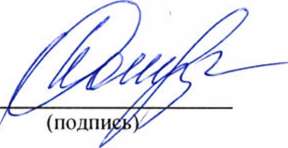 Котлярова Ольга Константиновна(фамилия, имя, отчество)